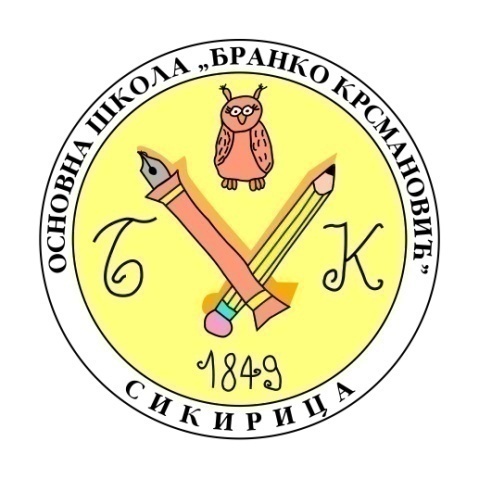 РЕПУБЛИКА СРБИЈА				Основна школа ''Бранко Крсмановић''35256 Сикирица Тел.035/8548-514, 8548-629Е-mail: bksikirica@gmail.comГОДИШЊИ ПЛАН РАДА ШКОЛЕЗА ШКОЛСКУ 2019/2020. ГОДИНУСикирица, септембар 2019.годинеС А Д Р Ж А ЈI  У В О Д	- 3 -ПОЛАЗНЕ ОСНОВЕ	- 3 -МАТЕРИЈАЛНО – ТЕХНИЧКИ И ПРОСТОРНИ УСЛОВИ РАДА	- 5 -УСЛОВИ СРЕДИНЕ У КОЈОЈ ШКОЛА РАДИ	- 5 -МАТЕРИЈАЛНО-ТЕХНИЧКИ УСЛОВИ	- 5 -- ОСМОРАЗРЕДНЕ ШКОЛЕ	- 6 --	ЧЕТВОРОРАЗРЕДНЕ ШКОЛЕ	- 7 -НАСТАВНА СРЕДСТВА	- 8 -КАДРОВСКИ УСЛОВИ РАДА	- 9 -УСПЕХ УЧЕНИКА НА КРАЈУ ШКОЛСКЕ 2018/2019.ГОДИНЕ	- 10 -САСТАВ УЧЕНИКА ПО ПОЛУ И СТАЊУ У ПОРОДИЦИ	- 11 -БРОЈ УЧЕНИКА СА СМЕТЊАМА У РАЗВОЈУ	- 11 -БРОЈ УЧЕНИКА ПУТНИКА	- 11 -БРОЈ УЧЕНИКА КОЈИ УЧЕ ИЗБОРНИ ПРЕДМЕТ	- 12 -СТРАНИ ЈЕЗИЦИ – БРОЈ УЧЕНИКА	- 14 -ПРИМАРНИ ЗАДАЦИ ШКОЛЕ	- 15 -II  ОРГАНИЗАЦИЈА ВАСПИТНО – ОБРАЗОВНОГ РАДА И ФОНД ЧАСОВА	- 16 -РАСПОРЕД РАДА ОДЕЉЕЊА	- 16 -РИТАМ РАДНОГ ДАНА ШКОЛЕ	- 16 -ФОНД ЧАСОВА	- 17 -Планирани фонд часова за први циклус осн.обр. и васп.	- 17 -Планирани фонд часова за други циклус осн.обр. и васп.	- 18 -КАЛЕНДАР ОБРАЗОВНО-ВАСПИТНОГ РАДА ОШ '' БРАНКО КРСМАНОВИЋ''-СИКИРИЦА	- 19 -РИТАМ РАДА У ТОКУ ШКОЛСКЕ 2019-2020.ГОД.	- 20 -ШКОЛСКИ КАЛЕНДАР  ЗНАЧАЈНИХ АКТИВНОСТИ	- 21 -ПЛАН И ПРОГРАМ РАДА «ДЕЧЈЕГ САВЕЗА»	- 22 -КУЛТУРНЕ АКТИВНОСТИ	- 23 -ПОДЕЛА ОДЕЉЕЊА НА НАСТАВНИКЕ И ОСТАЛА ЗАДУЖЕЊА ИЗ 40-ТО ЧАСОВНЕ РАДНЕ НЕДЕЉЕ	- 24 -РУКОВОДИОЦИ РАЗРЕДНИХ ВЕЋА	- 25 -СТРУЧНА ВЕЋА -ЧЛАНОВИ И РУКОВОДИОЦИ-	- 25 -РУКОВОДИОЦИ ОДЕЉЕЊСКИХ ВЕЋА	- 25 -РУКОВОДИОЦИ СТРУЧНИХ ВЕЋА ИЗ ОБЛАСТИ ПРЕДМЕТА	- 25 -ЧЛАНОВИ СТРУЧНОГ ТИМА ЗА ЗАШТИТУ ОД ДИСКР.НАСИЉА,ЗЛ.И ЗАН.	- 25 -ЧЛАНОВИ СТРУЧНОГ АКТИВА ЗА РАЗВОЈ ШКОЛСКОГ ПРОГРАМА	- 25 -ЧЛАНОВИ СТРУЧНОГ ТИМА ЗА ПРОФЕСИОНАЛНУ ОРИЈЕНТАЦИЈУ	- 26 -ЧЛАНОВИ СТРУЧНОГ ТИМА ЗА ПРОМОЦИЈУ ШКОЛЕ	- 26 -ЧЛАНОВИ СТРУЧНОГ АКТИВА ЗА ШКОЛСКО РАЗВОЈНО ПЛАНИРАЊЕ	- 26 -ЧЛАНОВИ СТРУЧНОГ ТИМА ЗА САМОВРЕДНОВАЊЕ	- 26 -ЧЛАНОВИ СТРУЧНОГ ТИМА ЗА ИНКЛУЗИВНО ОБРАЗОВАЊЕ	- 26 -ЧЛАНОВИ СТР.ТИМА ЗА ОБЕЗБЕЂИВАЊЕ КВАЛИТЕТА И РАЗВОЈ УСТАНОВЕ	- 27 -ЧЛАНОВИ СТРУЧНОГ ТИМА ЗА ПРОФЕСИОНАЛНИ РАЗВОЈ	- 27 -ЧЛАНОВИ С.ТИМА ЗА РАЗВОЈ МЕЂУПРЕДМ.КОМПЕТЕНЦИЈА И ПРЕДУЗЕТНИШТВА	- 27 -ПОВЕРЕНИЦИ ПОДРУЧНИХ ОДЕЉЕЊА	- 27 -СТРУЧНИ РУКОВОДИОЦИ СЕКЦИЈА	- 27 -КОМИСИЈЕ НАСТАВНИЧКОГ ВЕЋА	- 30 -ЗАДУЖЕЊА НАСТАВНИКА РАЗРЕДНЕ НАСТАВЕ	- 31 -ПОДЕЛА ПРЕДМЕТА И ОДЕЉЕЊА НА НАСТАВНИКЕ И ДОДАТНА ЗАДУЖЕЊА	- 31 -III  ПРОГРАМ СТРУЧНИХ, РУКОВОДЕЋИХ И УПРАВНИХ ОРГАНА ШКОЛЕ	- 33 -1. ОПЕРАТИВНИ ПЛАН И ПРОГРАМ  РАДА  НАСТАВНИЧКОГ ВЕЋА	- 33 -2. ПРОГРАМ ОДЕЉЕЊСКИХ ВЕЋА	- 35 -2.1 ПЛАН И ПРОГРАМ РАДА ОДЕЉЕЊСКИХ ВЕЋА СТАРИЈИХ РАЗРЕДА	- 35 -2.2.ПЛАН И ПРОГРАМ РАДА ОДЕЉЕНСКОГ ВЕЋА МЛАЂИХ РАЗРЕДА	- 37 -3. ПРОГРАМИ РАДА СТРУЧНИХ ВЕЋА ЗА ОБЛАСТИ ПРЕДМЕТА	- 39 -4. ПРОГРАМ И ПЛАН ЗАШТИТЕ ОД ДИСКРИМ.НАСИЉА, ЗЛОСТ. И ЗАНЕМ.	- 43 -Акциони план Стручног тима за заштиту од дискриминације, насиља, злостављања и занемаривања	- 48 -5. САМОВРЕДНОВАЊЕ – АКЦИОНИ ПЛАН ЗА ШК.2019/20.ГОД.	- 49 -6. ПЛАН И ПРОГРАМ ТИМА ЗА РАЗВОЈ ШКОЛСКОГ ПРОГРАМА	- 50 -7. ПЛАН И ПРОГРАМ СТРУЧНОГ АКТИВА ЗА РАЗВОЈНО ПЛАНИРАЊЕ	- 51 -Акциони план Стручног актива за школско развојно планирање	- 53 -8. ОПЕРАТИВНИ ПЛАН СТРУЧНОГ ТИМА ЗА ИНКЛУЗИВНО ОБРАЗОВАЊЕ	- 53 -9. ОПЕРАТИВНИ ПЛАН СТРУЧНОГ ТИМА ЗА ПРОФЕСИОНАЛНУ ОРИЈЕНТАЦИЈУ ЗА ШК.2019/20.ГОД.	- 55 -10. ОПЕРАТИВНИ ПЛАН ТИМА ЗА ПРОМОЦИЈУ ШКОЛЕ	- 56 -11. ПЛАН РАДА СТР.ТИМА ЗА РАЗВОЈ МЕЂУПРЕДМ.КОМПЕТЕНЦИЈА И ПРЕДУЗЕТНИШТВА	- 57 -12. ПЛАН РАДА СТРУЧНОГ ТИМА ЗА ПРОФЕСИОНАЛНИ РАЗВОЈ	- 58 -13. ПЛАН РАДА СТР.ТИМА ЗА ОБЕЗБЕЂИВАЊЕ КВАЛИТЕТА И РАЗВОЈ УСТАНОВЕ	- 59 -14. САВЕТ РОДИТЕЉА	- 59 -15. ПРОГРАМ РАДА СТРУЧНОГ САРАДНИКА	- 60 -16. ПРОГРАМ РАДА ШКОЛСКОГ ОДБОРА	- 61 -17. ПРОГРАМ РАДА ДИРЕКТОРА ШКОЛЕ	- 62 -ОПЕРАТИВНИ ПЛАН РАДА ДИРЕКТОРА	- 63 -18. ПРОГРАМ РАДА ПЕДАГОШКОГ КОЛЕГИЈУМА	- 64 -IV  ИНДИВИДУАЛНИ ПЛАНОВИ И ПРОГРАМИ НАСТАВНИКА	- 66 -1.Школски програм	- 66 -2.Допунска настава	- 66 -3.Додатна настава	- 66 -4.Изборна настава	- 66 -5.Припремна настава	- 67 -V  ПРОГРАМ ВАННАСТАВНИХ АКТИВНОСТИ	- 67 -1.Час одељењског старешине	- 67 -2.Слободне активности	- 67 -3.Такмичења ученика	- 68 -4.Друштвено-користан рад	- 69 -5.Екскурзије и излети	- 69 -6.Хор и оркестар	- 70 -7. Настава у природи	- 71 -VI  ПОСЕБНИ ПРОГРАМИ ВАСПИТНО-ОБРАЗОВНОГ РАДА	- 72 -VII  ПРОГРАМ СТРУЧНОГ УСАВРШАВАЊА НАСТАВНИКА И УНАПРЕЂИВАЊЕ ВАСПИТНО ОБРАЗОВНОГ РАДА	- 73 -7.1.ПРОГРАМ ДРУШТВА УЧИТЕЉА ЗА ШК. 2019/2020. ГОД.	- 73 -7.2.ПЛАН СТРУЧНОГ УСАВРШАВАЊА ПРЕДМЕТНИХ НАСТАВНИКА	- 75 -VIII  ПРОГРАМ САРАДЊЕ СА ДРУШТВЕНОМ СРЕДИНОМ	- 75 -IX  ПРАЋЕЊЕ И ЕВАЛУАЦИЈА ОСТВАРЕЊА ГОДИШЊЕГ ПЛАНА РАДА ШКОЛЕ	- 78 -На  основу члана 62. Зaкона о основама система образовања и васпитања (,,Службени гласник РС”, број 88/2017, 27/2018. и 10/2019.), Основна школа  ,,Бранко Крсмановић” у Сикирици (у даљем тексту Школа) доносиГОДИШЊИ ПЛАН РАДА ШКОЛЕза школску 2019/2020.годинуI  У В О ДПОЛАЗНЕ ОСНОВЕ   Полазне основе за израду Годишњег плана рада школе за школску 2019/2020.годину:Статут школе, бр.407 од 24.12.2004.год.Правилник о систематизацији радних места, бр.77 од 7.4.2006.год.Правилник о мерама, начину и поступку заштите и безбедности деце, односно ученика, бр.304 од 23.10.2003.год.Правилник о понашању у школи, бр.248 од 16.9.2003.год.Правилник о полагању поправних и разредних испита, бр.64 од 3.4.2006.год.Правилник о противпожарној заштити, бр.211 од 19.9.1995.год.Правилник о коришћењу печата, бр.65 од 3.4.2006.год.Правилник о дисциплинској одговорности запослених, бр.345 од 26.12.2003.год.Правилник о дисциплинској одговорности ученика, бр.68 од 3.4.2006.год.Правилник о канцеларијском и архивском пословању, бр.80 од 11.4.2006.год.Правилник о организовању и извођењу екскурзија и наставе у природи, бр.77-1 од 12.5.2004.год.Правилник о раду, бр.326 од 15.12.2003.год.Правилник о коришћењу школског моторног возила, бр.50 од 18.3.2005.год.Правилник о раду Савета родитеља, бр. 729 од 4.10.2007.год.Правилник о раду Школског одбора, бр. 3 од 9.1.2003.год.Правилник о зарадама, накнадама и другим зарадама, бр.66 од 23.4.2004.год.Правилник о врсти стручне спреме наставника и стручног сарадника у основној школи, 21.4.2005.год.Правилник о јавним набавкама мале вредности, бр.38/1 од 7.2.2007.год.Закон о основној школи (''Службени гласник РС'' бр.Закон о основама система образовања и васпитања (,,Службени гласник РС”, број 88/2017., 27/2018. и 10/2019.).Правилник о норми часова непосредног рада са ученицима, наставника, стручних сарадника и васпитача у основној школи (,,Службени гласник- Просветни гласник РС”, бр. 2/92).Предлог правилника о норми часова непосредног рада са ученицима, наставника,стручних сарадника и васпитача у основној школи ( Београд ,јул 2000.год.)Правилник о измени и допуни правилника о врсти стручне спреме наставника и стручних сарадника у основној школи (члан 110 став 5 Закона о основама система  образовања  и васпитања).Правилник о мерилима за утврђивање цене услуга  у основној школи         (,, Службени гласник РС”, број 44/2001, 15/2002 – др.Уредба и 30/2002).	План и програм основног  образовања и васпитања (,,Службени гласник- Просветни гласник РС”, бр. 4/90, 2/91).Правилник о календару образовно-васпитног рада основне школе за школску 2019/2020.годину (,,Службени гласник РС- Просветни гласник”, бр. 110-00-101/2019-04).Правилник о нормативима школског простора, опреме и наставних средстава за основну школу (,,Службени гласник- Просветни гласник РС”, бр. 4/90.).Правилник о изменама правилника о наставном плану и програму основног образовања и васпитања (,,Службени гласник- Просветни гласник РС”, бр. 9/21.07.2006.).Анализа рада и резултата рада, извештаји, записници и други документи стручних органа Школе и надлежних институција.Кадровски потенцијали Школе, број ученика, школски простор и опремљеност школе.Правилник о изменама и допунама правилника о наставном плану и програму основног образовања и васпитања (,,Службени гласник- Просветни гласник РС”, бр. 15/30.11.2006.).Правилник о наставном програму за седми разред основног образовања и васпитања (,,Службени гласник- Просветни гласник РС”, бр. 6 / 10.6.2009.).Правилник о наставном програму за осми разред основног образовања и васпитања, објављен у "Службеном гласнику РС – Просветни гласник'' бр.2 од 15.3.2010.год.Образовни стандарди за крај обавезног образовања(бр.401-00-13/71/2009-06), Министарство просвете Републике Србије, Завод за вредновање квалитета образовања и васпитања, Београд, 2010.год.Правилник о наставном плану и програму за први и други разред основног образовања и васпитања (''Сл.гласник РС - Просветни гласник'', бр. 12/2018)Правилник о изменама и допунама Правилника о наставном плану за други циклус основног образовања и васпитања и наставном програму за пети разред основног образовања и васпитања (''Сл.гласник РС - Просветни гласник'', бр.6/2017.)Правилник о плану наставе и учења за пети и шести разред основног образовања и васпитања и програму наставе и учења за пети и шести разред основног образовања и васпитања (''Сл.гласник РС - Просветни гласник'', бр.15/2018.)Правилник о измени правилника о наставном програму за седми разред основног образовања и васпитања ("Сл.гласник РС - Просветни гласник", бр. 12/2019)Правилник о оцењивању ученика у основном образовању и васпитању ("Сл.гласник РС - Просветни гласник", бр. 34/2019)Правилник о обављању друштвено-корисног, односно хуманитарног рада (''Сл.гласник РС'', бр.68/2018.)Правилник о изменама и допунама Правилника о сталном стручном усавршавању и напредовању у звања наставника, васпитача и стручних сарадника („Службени гласник РС“, број 48/18.)МАТЕРИЈАЛНО – ТЕХНИЧКИ И ПРОСТОРНИ УСЛОВИ РАДАУСЛОВИ СРЕДИНЕ У КОЈОЈ ШКОЛА РАДИ                    Школа користи све услове које пружа друштвена средина општине Параћин, село Сикирица у којем се налази седиште школе и осталих пет села где се налазе издвојена одељења: Дреновац, Бусиловац, Горње Видово, Ратаре и Крежбинац.                    Социјално – економски статус родитеља наших ученика је прилично низак. Већина родитеља има средњу стручну спрему и били су запослени у Српској фабрици стакла, а данас је велики број и незапослених. Такав статус битно утиче на функционисање школе, нарочито на планирање и програмирање екскурзије.                    У Сикирици, осим Дома културе, нема културних организација чији се објекти могу користити за реализацију програма културних активности школе. Из тог разлога школа користи културне објекте у Параћину ( библиотеку, позориште, биоскоп , музеј ).                    Школа се налази у еколошко чистом окружењу јер у близини нема фабрика и других индустријских загађивача . Из тог разлога главни циљ програма еколошке заштите животне средине је очување таквог окружења и његово уређење .  				 МАТЕРИЈАЛНО-ТЕХНИЧКИ УСЛОВИШкола има статус правног лица са седиштем у Сикирици, са осморазредним издвојеним одељењима у Дреновцу и Бусиловцу и четвороразредним у Горњем Видову, Ратару и Крежбинцу. Од шк.2010/11. издвојено одељење у Голубовцу се затвара, услед малог броја ученика последњих година.Васпитно-образовни рад је организован у преподневној смени, у 25 класичних учионица, 2 кабинета за физику и хемију, 2 фискултурне сале, 2 радионице за техничко образовање .У школским двориштима осморазредних школа постоје спортски терени. Матична школа је добила нову фискултурну салу, која се користи од децембра месеца 2006.год. Од ошколске 2016/17.године отворена је и фискултурна сала у Бусиловцу. Холови и ходници школских објеката опремљени су изложбеним паноима за излагање ученичких радова, а таквих паноа има и у свакој учионици.Посебно је изражен недостатак 1 радионице за техничко образовање, 1 просторије за библиотеку-медијатеку у матичној школи.По нормативима за основну школу, наша школа располаже са 50% наставних средстава у оквиру оптимума.Већи број апарата које школа има се редовно користи, а један број је старијег датума и не користи се због недостатка резервних делова.	Опрема и намештај у свим школама  се уклапају у прописане нормативе и стандарде. Намештај је у 50% просторија дотрајао и треба га заменити новим. Инвестиције протеклих годинаУ шк.2013/14.години школа је инвестирала средства за следеће радове:Нова фасада у Сикирици: урађен је фронтални део фасаде на старој и новој школи и олуци на  старoj школи и делу нове школе, укупна вредност радова је 680. 000, 00 дин. Саниран је кров на старој школи у смислу промене  црепа  на делу школе који је прокишњавао, озидана су три оџака и постављени су олуци на задњем делу школе, укупна вредност радова је 140. 000, 00 дин. Купљене су нове пећи на дрва за две учионице у старој школи, укупна вредност је 36. 000, 00 дин. Нова расвета у фискултурној сали у Сикирици: постављено је 6 нових рефлектора у сали.Нова столарија у Дреновцу: урађена је замена постојеће дрвене столарије алуминијумском  са термомостом у три учионице, вредност радова је 660. 000, 00 дин. Нови  олуци у школи у Бусиловцу: у целој школу постављени су нови олуци, вредност радова је 100. 000, 00 дин.Нова расвета у школи у Ратару: у свим учионицама, ходнику и просторији са рачунарима постављена је модерна расвета.            Нови котао за школу у Крежбинцу:  вредност радова је 68.000. 00 дин, то је једна од ретких четвороразредних школа која има централно грејање. Нови образовни софтвер: све информатичке кабинете у осморазредним и четвороразредним школам опремили смо овим софтвером,  то су 24 програма у осморазредним  школама и 6 образовних програма у четвороразредним школама. У пакету су и тестови за припрему. Укупна вредност инвестиције је 78.000,00 дин.Школска 2014/15. година:Нови димњак за централно грејање у Сикирици - вредност радова 331.200,00 дин.Чишћење котлова и мреже у Дреновцу - вредност радова 114.480,01Изградња фискултурне сале у Бусиловцу - вредност радова 17.656.259,66Поплочавање у Бусиловцу - вредност радова 917.284,20Пројектна документација, прот.пож. сала Бусиловац - вредност 70.000,00Надзорни орган за димњак у Сикирици - вредност 14.400,00Надзорни орган Енџи - вредност 14.400,00Радови на крову у Бусиловцу - вреденост радова 164.996,40Адаптација пода у Бусиловцу - вредност радова 200.000,00Школска 2015/16. година:Фискултурна сала у Бусиловцу:  Урађена је фискултурна сала у Бусиловцу. Вредност радова  је 16.625.782, 72 динара. Вредност радова за опремање фискултурне сале је 150.000,00 динара, а за сређивање платоа је 300.000,00 динара. Нове - беле табле: Купљено је и постављено 16 белих табли у Сикирици, Дреновцу и Бусиловцу. Вредност: 199.680,00 динара.Реновирање крова у Бусиловцу: Вредност радова је 420.000,00 динара.Нови  подови у Бусиловцу: У две учионице у Бусиловцу су реновирани подови. Вредност радова је 200.000,00 динара.Нов намештај у учионици петог разреда у Сикирици: Вредност - 100.000,00 динара.             Кречење ходника и учионица у Сикирици и Дреновцу:  У Сикирици су окречене две учионице и сви ходници. У Дреновцу је окречена једна учионица. Вредност радова је 100.000,00 динара.          Столарски радови: Поправљена су врата учионица у Сикирици и Дреновцу. Укупна вредност је 52.000,00 динара. У фискултурној сали у Дреновцу реновиран је под. Вредност радова 22.000,00 динара.Школска 2016/17. година:Замена дела столарије на згради старе школе у Сикирици, вредност око 250.000,00 динара.Школска библиотека опремљена је наставним средствима у вредности од 75.000,00 динара (акција Министарства).Школска 2017/18. и 2018/19.година :	Пројектна документација за Дреновац, вредност 588.000,00 динара.	Столарски радови у старој школи у Сикирица, вредност 250.000,00 динара.- ОСМОРАЗРЕДНЕ ШКОЛЕ -За загревање просторија користи се централно грејање на угаљ.ЧЕТВОРОРАЗРЕДНЕ ШКОЛЕ      -          За загревање просторија у свим четвороразредним школама користе се класичне пећи на чврсто гориво.           Вода за пиће се користи из школских бунара преко хидрофора у свим одељењима  осим школе у Крежбинцу где се користи природни пад из сеоског резервоара.Школски наместај је дотрајао, али још увек служи својој намени.НАСТАВНА СРЕДСТВА                       По нормативима за основну школу, школа располаже са 50% наставних средстава у оквиру оптимума. ПРЕГЛЕД ОПРЕМЉЕНОСТИ ШКОЛЕ НАСТАВНИМ СРЕДСТВИМА                        Дијапројектора.....................................................     3                        Графоскопа ..........................................................     8                        Касетофона ..........................................................     9                        ТВ – пријемника у боји .....................................     7                        Микроскопа ........................................................     3                        Фотоапарат .........................................................     1                        ПC - рачунари ....................................................     32		Лап-топ………………………………………….     3		Видео бим………………………………………     2            Добар број апарата које школа има је исправно и редовно се користе, а један број апарата је старијег датума и не користе се због недостатка резервних делова.            У школи су реализована два пројекта у оквиру којих је школа набавила нека наставна средства. У оквиру пројекта ''Дигитална школа'' све наше школе су опремљене новом рачунарском опремом. Четири школе су добиле рачунарске кабинете, а две четвороразредне школе лап-топ и видео бим. У оквиру пројекта ''Школа за све'' од гранта DILS-а набављене су три интерактивне табле, пет белих табли и штампач у боји.	У шк.2013/14.год. сви информатички кабинети у осморазредним и четвороразредним школама опремљени су образовним софтверима, то су 24 програма у осморазредним школама и 6 образовних програма у четвороразредним школама. У пакету су и тестови за припрему. Школа је 2017.год. добила 5 м Бот робота - наставнички алат за базично програмирање у оквиру наставе информатике.	Министарство просвете, науке и технолошког развоја је и у школској 2017/18. години донирало школама књиге за опремање школских библиотека (вредност 35.000,00 динара), као и дидактичке материјале за ученике који раде о ИОП - у (вредност 25.000,00динара). Школа је опремљена једном ''паметном таблом'' у матичној школи у Сикирици.Током школске 2018/19.године Министарство је донирало набавку књига за опремање школске библиотеке у вдредности  25.000 динара, а средствима донатора набављено је 4 рачунара, 2 таблета и 4 лап-топова са пројекторима у оквиру пројекта ''Дигитална учионица''.КАДРОВСКИ УСЛОВИ РАДАУЧЕНИЦИУСПЕХ УЧЕНИКА НА КРАЈУ ШКОЛСКЕ 2018/2019.ГОДИНЕКао и ранијих година највећи је проценат одличних ученика на крају школске године (52,5%). Није било полагања поправних испита.БРОЈ УЧЕНИКА И ОДЕЉЕЊА НА ПОЧЕТКУ  ШКОЛСКЕ 2019/2020.ГОД.                                                                                                                                                                              ОДЕЉЕЊА:САСТАВ УЧЕНИКА ПО ПОЛУ И СТАЊУ У ПОРОДИЦИОбјашњење: КМ-комплетна породица; ИН-инкомплетна; НЖ-нижа спрема; СС-средња спрема; ВС-виша спрема; ВСС-висока стручна спрема.Из табеле се види да већина родитеља наших ученика има средњу стручну спрему (57,72 %). Велики број родитеља (35,23%) има осмогодишњу школу, док само 3,3 % родитеља има високу стручну спрему.	Већина наших ученика живи у комплетним породицама (91%).БРОЈ УЧЕНИКА СА СМЕТЊАМА У РАЗВОЈУ	(на основу школске евиденције)Да би се омогућило сваком ученику са сметњама у развоју напредовање у складу са могућностима, радиће се утврђивање потреба за пружање додатне подршке и план прилагођавања за сваког ученика. БРОЈ УЧЕНИКА ПУТНИКА1БРОЈ УЧЕНИКА КОЈИ УЧЕ ИЗБОРНИ ПРЕДМЕТОбавезни изборни предмети                     ВЕРСКА НАСТАВА	ГРАЂАНСКО ВАСПИТАЊЕ	Изборни предмет: Информатика и рачунарство за 7. и 8.раз. Изборни предмет : Хор и оркестар               Одељење осмог разреда (10 ученика) из Бусиловца  изјаснили су се за похађање наставе из предмета Хор и оркестар за шк.2019/2020.годИзборни предмет:  Од играчке до рачунараИзборни предмет: Народна традицијаИзборни предмет: Чувари природеСТРАНИ ЈЕЗИЦИ – БРОЈ УЧЕНИКАЕнглески језик – обавезан страни језик                                  Француски језик – изборни страни језик ПРИМАРНИ ЗАДАЦИ ШКОЛЕ	На искуствима и резултатима постигнутим у претходној школској години, закључцима стручних органа и органа управљања у чијем раду су учествовали родитељи и грађани (Школски одбор, Савет родитеља, стручни тимови), а у складу са основним правцима унапређења образовања и развојним циљевима и приоритетима процеса самовредновања и процеса развојног планирања, утврђују се следећи задаци за рад школе у школској 2019/20.години:  					Допунским радом обухватити ученике који су у току наставе испољили тешкоће у учењу, унапредити рад са тим ученицима увођењем прилагођених метода рада и разменом стеченог искуства на стручним већима. Процена потреба за израдом индивидуалних образовних планова (ИОП), у складу са оперативним планом Тима за ИО и редовна примена и евалуација ИОП-а.Редовну наставу унапредити применом различитих облика, метода и начина рада применом различитих извора знања и применом дигиталне технологије, у наставним областима где је то могуће. Наставу подићи на ниво да буде ефикасна, подстицајна, да мобилише и буди радозналост применом тематског планирања, пројектне наставе и сарадњом наставника разредне и предметне наставе.Искористити ресурсе школе и локалне средине у циљу развоја школског спорта и подстицати код ученика тимски рад, толеранцију и здраве стилове живљења.	Виши ниво знања и освешћености о проблему насиља у школи и могућим мерама за спречавање, кроз рад Вршњачког тима, Школског тима, Форум театра, превентивних радионица и појачан васпитни рад, укључујући и превенцију употребе дрога код ученика.Наставити са систематском припремом ученика VIII разреда за полагање завршних испита од септембра месеца.Посебну пажњу посветити планирању и припремању наставе у складу са новим Правилницима и изменама наставних планова и програма првог и петог разреда основног образовања и васпитања;						Додатним радом обухватити талентоване ученике који изражавају посебан смисао и интересовање за проширивање знања из изабране наставне области и укључити их у сва школска такмичења уз што бољу припрему и промовисање успеха ученика на такмичењима у локалним медијима;								Вршити провере усвојености знања на нивоу целе школе из предмета математика и српски језик у одељењима четвртог, петог и седмог разреда.	Омогућити континуирано стручно усавршавање наставника кроз различите едукационе садржаје (семинари и размена између школа и унутар наше школе) у складу са важећим Правилником о сталном стручном усавршавању наставника;				Виши ниво знања и освешћености о проблему насиља у школи и могућим мерама за спречавање, кроз рад Вршњачког тима, Школског тима, Форум театра и превентивних радионица, укључујући и родно засновано насиље.Дефинисати елементе заштитне мреже и успоставити оперативност унутрашње и спољашње заштитне мреже.II  ОРГАНИЗАЦИЈА ВАСПИТНО – ОБРАЗОВНОГ РАДА И ФОНД ЧАСОВАРАСПОРЕД РАДА ОДЕЉЕЊА	Услови рада школе диктирају да се рад у свим подручним одељењима одвија у преподневној смени. Настава у свим школама почиње у 8.00 часова.РИТАМ РАДНОГ ДАНА ШКОЛЕ0755    улазак ученика 		0800    почетак првог часа		0845    крај првог часа0850    почетак другог часа0935    крај другог часа и почетак великог одмора0945    улазак ученика0950    почетак трећег часа1035    крај трећег часа1040    почетак четвртог часа1125    крај четвртог часа1130    почетак петог часа1215    крај петог часа1220    почетак шестог часа1305    крај шестог часаФОНД ЧАСОВА  Планирани фонд часова за први циклус осн.обр. и васп.(недељни, годишњи и укупно за школу) Фонд часова је дат на недељном и годишњем нивоу и изражен је у часовима. Наставни план за први ,други,трећи и четврти разредПланирани фонд часова за други циклус осн.обр. и васп.(недељни, годишњи и укупно за школу) Фонд часова је дат на недељном и годишњем нивоу и изражен је у часовима. Наставни план за пети, шести, седми и осми разредКАЛЕНДАР ОБРАЗОВНО-ВАСПИТНОГ РАДА ОШ '' БРАНКО КРСМАНОВИЋ''-СИКИРИЦАза школску 2019/20. годинуУкупно наставних дана:98                                                                                                                     Укупно наставних дана:82 (72 VIII разред)                                У недељу, 20.09.2015 - излет за старије разреде; у понедељак, 21.09.2015 - излет за млађе разредеУ суботу, 07.05.2016. радиће се по распореду за понедељак - надокнада Дана школеУ суботу, 23.04.2016 - екскурзија за старије; у суботу 14.05.2016 - екскурзија за млађеУ среду, 17.02.2016. радиће се по распореду за понедељакРИТАМ РАДА У ТОКУ ШКОЛСКЕ 2019-2020.ГОД.ШКОЛСКИ КАЛЕНДАР  ЗНАЧАЈНИХ АКТИВНОСТИСЕПТЕМБАРСвечани пријем првакаРеализација програма прославе Дана општине (Мини-тини фест, Дечји карневал)Излети за ученике од 1. до 8.разМини олимпијске игреОКТОБАРПријем првака у дечији савез и Дечја недељаНОВЕМБАР8.11. – рођење Вука Караџића- Вукова квизотека ''Вукови зналци'' Фестивал дечијих сценаДЕЦЕМБАР10.12. – Дан права човекаДочек Нове годинеЈАНУАР27.1. –  Прослава Св.Саве Крај првог полугодиштаФЕБРУАРПочетак школских такмичења ученикаМАРТОпштинско такмичење из географије у нашој школиАПРИЛ- Окружно такмичење у шаху- Екскурзија за ученике старијих разредаМАЈ- Ускршњи празници- Дан школеПролећни кросЕкскурзија за ученике млађих разредаЈУНЗавршетак другог полугодиштаПолагање завршних испита за ученике осмог разредаВидовданЈУЛ- Упис у средње школеАВГУСТПрипремна настава за ученике који полажу поправне испитеПЛАН И ПРОГРАМ РАДА «ДЕЧЈЕГ САВЕЗА»                                                                                                       Школскa 2019/2020. годинaКУЛТУРНЕ АКТИВНОСТИПОДЕЛА ОДЕЉЕЊА НА НАСТАВНИКЕ И ОСТАЛА ЗАДУЖЕЊА ИЗ 40-ТО ЧАСОВНЕ РАДНЕ НЕДЕЉЕ (Табеле 40-часовне радне недеље дате су у Прилогу 1)РУКОВОДИОЦИ РАЗРЕДНИХ ВЕЋАПРВИ РАЗРЕД - Светлана Милутиновић			ПЕТИ РАЗРЕД – Гордана ПетровићДРУГИ РАЗРЕД - Весна Симић-Ђаковац   	 	ШЕСТИ РАЗРЕД – Славиша Живковић ТРЕЋИ РАЗРЕД - Владанка Шајкић 			СЕДМИ РАЗРЕД – Тања Стојковић ЧЕТВРТИ РАЗРЕД - Весна Милојковић-Милосављевић ОСМИ РАЗРЕД – Даниел Недељковић	СТРУЧНА ВЕЋА -ЧЛАНОВИ И РУКОВОДИОЦИ-		РУКОВОДИОЦИ ОДЕЉЕЊСКИХ ВЕЋА1.  Одељењско веће млађих разреда	I - IV	Биљана Петровић     Записничар одељ.већа млађих разреда	Весна Милојковић-Милосављевић	                        2. Одељењско веће старијих разреда	Данијела Илић    Записничар одељ.већа старијих разреда	Милица Миленовић	РУКОВОДИОЦИ СТРУЧНИХ ВЕЋА ИЗ ОБЛАСТИ ПРЕДМЕТАСтручно веће наставника разредне наставе                     Драги ЈовановићСтручно веће наставника природних наука                     Славиша ЖивковићСтручно веће наставника друштвене групе предмета    Даниел Недељковић      4.    Актив наставника културе и васпитања                          Александар Радојевић ЧЛАНОВИ СТРУЧНОГ ТИМА ЗА ЗАШТИТУ ОД ДИСКР.НАСИЉА,ЗЛ.И ЗАН.Славица Вулић, директорСлађана Лекић, стр.сарадникВесна Миленовић, наст.разредне наставеГоран Милић, наст.предметне наставе-предс.Драган Вукотић, наст.предметне наставеВесна Радосављевић, наст.разредне наставеВесна Милојковић, наст.разредне наставеПредраг Јовановић, наст.разредне наставеДанијела Станковић, наст.предметне наставеАлександра Урошевић , наст.предметне наставеМилица Живановић, представник Вршњачког тимаЈања Милосављевић, представник Вршњачког тима			ЧЛАНОВИ СТРУЧНОГ АКТИВА ЗА РАЗВОЈ ШКОЛСКОГ ПРОГРАМАВесна Симић, наст.разредне наставе – координаторСветлана Милутиновић, наст.разредне наставеВладанка Шајкић, наст.разредне наставеВесна Милојковић-Милосављевић, наст.разредне наставеГордана Петровић, наст.предметне наставеСлавиша Живковић, наст.предметне наставеТања Стојковић, наст.предметне наставеДаниел Недељковић, наст.предметне наставеЧЛАНОВИ СТРУЧНОГ ТИМА ЗА ПРОФЕСИОНАЛНУ ОРИЈЕНТАЦИЈУДанијела Илић, проф.предметне наставеГоран Милић, проф.предметне наставеДаниел Недељковић, проф.предметне наставеАлександра Урошевић, проф.предметне наставеТања Стојковић, проф.предметне наставеДраган Вукотић, проф.предметне наставеВесна Јевтић, психолог школеСлађана Лекић, педагог школеЧЛАНОВИ СТРУЧНОГ ТИМА ЗА ПРОМОЦИЈУ ШКОЛЕСлавица Вулић, директор школе Слађана Лекић, педагог школеНебојша Златановић, проф.разредне наст - предс.Данијела Илић, проф.предметне наставеПредраг Јовановић, проф.разредне наставеЧЛАНОВИ СТРУЧНОГ АКТИВА ЗА ШКОЛСКО РАЗВОЈНО ПЛАНИРАЊЕСлавица Вулић - директор школеВесна Јевтић - стр.сарадник , координатор АктиваВесна Симић - проф.разредне наставе Предраг  Јовановић - проф.разредне наставеШумадинка Рајић - проф.разредне наставеАлександар Радојевић - проф.музикеТања Стојковић - проф.енглеског језикаМилица Миленовић - проф.физичког васпитањаСаша Векић - представник Школског одбора, Данијела Микић - представник Савета родитеља,Јелена Векић - представник Ученичког парламентаЧЛАНОВИ СТРУЧНОГ ТИМА ЗА САМОВРЕДНОВАЊЕ            1. Славица Вулић, директор              2. Весна Јевтић, стр.сарадник             3. Весна Симић-Ђаковац, наст.разредне наставе             4. Предраг  Јовановић, наст.разредне наставе             5. Шумадинка Рајић, наставник разредне наставе             6. Александар Радојевић, наст.предметне наставе             7. Биљана Петровић, представник Школског одбора             8. Никола Урошевић, представник Савета родитеља             9. Маја Антић-Лукић, наст. разредне наставе            10. Тања Стојковић, наст.предметне наставе - председник Тима	    11. Слађана Лекић, педагог	    12. Тања Милојковић, представник Ученичког парламентаЧЛАНОВИ СТРУЧНОГ ТИМА ЗА ИНКЛУЗИВНО ОБРАЗОВАЊЕСлавица Вулић – директорСлађана Лекић – стр.сарадникВесна Милосављевић – проф.разредне наставе, председник ТимаГордана Петровић – проф.предметне наставеЈелена Јелић - проф.предметне наставеВесна Радосављевић - проф.разредне наставеАлександра Урошевић - проф.предметне наставеЧЛАНОВИ СТР.ТИМА ЗА ОБЕЗБЕЂИВАЊЕ КВАЛИТЕТА И РАЗВОЈ УСТАНОВЕ Славица Вулић, директор школеСлађана Лекић, педагог школеВесна Јевтић, психолог школе - предс.Taња Стојковић, проф.предметне наставеВесна Милојковић, проф.разредне наставеБиљана Петровић, проф.разредне наставеТања Швабић, представник Савета родитељаЈелена Векић, представник Ученичког парламентаЧЛАНОВИ СТРУЧНОГ ТИМА ЗА ПРОФЕСИОНАЛНИ РАЗВОЈСлађана Лекић, педагог школе -предс.Биљана Петровић, проф.разредне наставеДраги Јовановић, наст.разредне наставеЈелена Цветковић, проф.предметне наставеСлавиша Живковић, проф.предметне наставеАлександар Радојевић, проф.предметне наставеЧЛАНОВИ С.ТИМА ЗА РАЗВОЈ МЕЂУПРЕДМ.КОМПЕТЕНЦИЈА И ПРЕДУЗЕТНИШТВАГордана Петровић, проф.предметне наставе -предс.Светлана Милутиновић, проф.разредне наставеСлавица Миловановић, проф.разредне наставеДаниел Недељковић, проф.предметне наставеГоран Милић, проф.предметне наставеВесна Јевтић, психолог школеПОВЕРЕНИЦИ ПОДРУЧНИХ ОДЕЉЕЊА                            Сикирица: Слађана Лекић	Бусиловац: Драган Вукотић                            Дреновац : Весна Миленовић	Ратаре: Весна Милојковић-Милосављевић	Горње Видово: Весна Радосављевић	Крежбинац: Предраг ЈовановићСТРУЧНИ РУКОВОДИОЦИ СЕКЦИЈА           Слободне активности организују се са групом ученика са једним часом недељно или у складу са задужењима наставника. При опредељивању ученика за слободне активности води се рачуна о интересовањима и оптерећености ученика. Циљ ових активности је да развијају стваралачке способности, склоности и вештине јер радом у секцијама ученици могу да се определе и за будуће занимање.          Часове секција реализују наставници и професори разредне и предметне наставе а с обзиром да се настава изводи у преподневној смени, секције се одржавају по завршетку часова редовне наставе (5. и 6. часа). Секције ће радити по утврђеном распореду. Планови рада секција налазе се у склопу планова рада наставника.          У следећој табели дати су називи секција, стручни руководиоци и задужења на годишњем нивоу.   1) Разредна настава2) Предметна наставаКОМИСИЈЕ НАСТАВНИЧКОГ ВЕЋАЗАДУЖЕЊА НАСТАВНИКА РАЗРЕДНЕ НАСТАВЕ(одељењско старешинство, секције и остала задужења)ПОДЕЛА ПРЕДМЕТА И ОДЕЉЕЊА НА НАСТАВНИКЕ И ДОДАТНА ЗАДУЖЕЊАIII  ПРОГРАМ СТРУЧНИХ, РУКОВОДЕЋИХ И УПРАВНИХ ОРГАНА ШКОЛЕ1. ОПЕРАТИВНИ ПЛАН И ПРОГРАМ  РАДА  НАСТАВНИЧКОГ ВЕЋА    АВГУСТ    IИзвештај о реализацији Годишњег плана рада школе за школску 2018/2019.год.Утврђивање предлога Годишњег плана рада за шк. 2019/20.Разматрање и утврђивање Годишњег плана стручног усавршавања наставника на нивоу школе, а на основу програма рада Стручних актива, и ван установе4. Анализа рада Наставничког већа у протеклој школској години5. Разматрање и усвајање предлога  плана и програма Наставничког већа за школску     2019/2020.год.6. Извештај тима за самовредновање и акциони план7. Припремљеност школе за почетак нове школске године8. Разматрање и усвајање распореда часова, 40 - то часовнa радна недеља9. Извештај о раду директора школе10. Организација рада првог радног дана11. Организација и план излета12.Избор Дечје штампе и додатне литературе13. Организација прославе Дана општине14. Текућа питањаНОВЕМБАРРазматрање остварења образовно- васпитних задатака свих облика непосредног рада са ученицима на крају првог класификационог периодаАнализа успеха ученика на  крају првог класификационог периодаАнализа дисциплине ученика у претходном периоду и предлог мераИзвештај о изведеном излету ученика од 1. до 8. разредаРезутати иницијалних тестоваАктивности у оквиру '' Дечије недеље '' - извештајИзбор и припрема ученика за такмичењеПрослава Светог СавеТекућа питањаЈАНУАРРазматрање остварења образовно- васпитних задатака свих облика непосредног рада са ученицима на крају првог полугодиштаАнализа и уусвајање  успеха ученика на  крају првог полугодиштаАнализа дисциплине ученика и предлог мера на крају првог полугодиштаАнализа рада ученичких организацијаОрганизација школских такмичењаРазмена искустава у раду са ученицима којима је потребна додатна подршка у раду  Текућа проблематика – зимски семинари за наставникеАПРИЛРазматрање остварења образовно- васпитних задатака свих облика непосредног рада са ученицима на крају трећег класификационог периодаАнализа успеха ученика на  крају трећег класификационог периодаАнализа дисциплине ученика  у протеклом периоду и предлог мера Утврђивање плана и програма обележавања Дана школе Извештаји о такмичењима ученика у организацији МинистарстваИзвештај о договору о реализацији плана екскурзијеТекућа проблематикаЈУНРазматрање остварења образовно- васпитних задатака свих облика непосредног рада са ученицима  осмог разреда на крају другог полугодиштаАнализа и утврђивање успеха ученика осмог разреда на крају другог полугодиштаАнализа дисциплине ученика осмог разредаПредлог за доделу награда и похвала ученицима осмог разредаОрганизација припремне наставе Текућа проблематикаЈУНРазматрање остварења образовно-васпитних задатака  свих облика непосредног рада са ученицима  на крају другог полугодиштаАнализа и усвајање успеха ученика на крају другог полугодиштаАнализа дисциплине ученика на крају другог полугодишта Доношење одлуке о додели диплома, награда и похвала ученицима за постигнуте резултате Извештај о постигнутим резултатима  ученика и наставника на такмичењима у школској 2019/2020. годиниИзвештај о изведеним екскурзијама и наставе у природиУпознавање са оријентационим оперативним планом рада за август 2019. године – решења о годишњем одморуИзвештај о анкети за изборне предметеТекућа питањаАВГУСТ   IIУпознавање са оперативним планом рада за наредни периодИзвештај о реализацији ваннаставних активности за школску 2019/2020.годинуПодела предмета и одељења на наставникеПодела одељењских старешинставаКомисије Наставничког већаФормирање комисије за спровођење поправних испитаПредлог релација излета,екскурзија и наставе у природи за школску 2020/2021.годинуТекућа проблематика     1      Анализа и утврђивање коначног успеха ученика на крају школске  2019/2020.године после 	поправних и разредних испита      2.     Текућа проблематика2. ПРОГРАМ ОДЕЉЕЊСКИХ ВЕЋА2.1 ПЛАН И ПРОГРАМ РАДА ОДЕЉЕЊСКИХ ВЕЋА СТАРИЈИХ РАЗРЕДА АВГУСТРазматрање и усвајање плана и програма рада ОВ за школску 2019/2020. год.Избор руководилаца РВ за школску 2019/2020.годРазматрање и усвајање плана рада часа одељењског старешине, план писмених и контролних вежбиРазматрање и усвајање задужења наставника у оквиру 40.часовне радне недеље Усвајање распореда часоваПредлог комисија за организовање излета и екскурзијеСтручно усавршавање у оквиру наставничког већаОпремљеност ученика уџбеницимаИзбор дечје штампе и додатне литературе за ученике и наставникеУтврђивање потреба ученика за додатном подршком у радуПрограм за обележавање Дана општине Текућа проблематика (осигурање, Црвени крст, ужина за ученике, излети ученика)СЕПТЕМБАРУтврђивање предлога активности у оквиру Дечје недељеДоговор о учешћу ученика на фестивалу дечијих сцена и карневалуИзвештај са одржаних родитељских састанакаТекућа проблематикаНОВЕМБАРРазматрање и усвајање остварења образовно- васпитних задатака на крају првог класификационог периодаРазматрање и усвајање успеха ученика на крају првог класификационог           периодаРазматрање и усвајање дисциплине  ученика и предлог мера на крају првог класификационог      периодаИзвештај о изведеним излетима Избор и припрема ученика за такмичењаУтврђивање предлога програма за обележавање Дана Светог СавеТекућа проблематикаЈАНУАРРазматрање и усвајање остварења образовно- васпитних задатака на крају првог полугодишта      2 .  Разматрање и усвајање успеха ученика на  крају првог полугодишта3 .  Разматрање и усвајање дисциплине ученика и предлог мера на крају првог полугодишта4 .  Анализа рада одељењских старешина у првом полугодишту5 .  Организација школских такмичења6.   Размена искуства у раду са ученицима којима је потребна додатна подршка у раду7.   Текућа проблематика – зимски семинари за наставникеАПРИЛРазматрање и усвајање остварења образовно- васпитних задатака на крају трећег класификационог периодаРазматрање и усвајање успеха ученика на  крају трећег класификационог периодаРазматрање и усвајање дисциплина ученика и предлог мера на  крају трећег класификационог периодаУтврђивање плана и програма обележавања Дана школе Извештај о такмичењима ученика у организацији Министарства просветеДоговор о реализацији плана и програма екскурзијеДоговор о анкетирању ученика за изборне предметеТекућа проблематикаЈУНРазматрање и усвајање остварења образовно- васпитних задатака за ученике осмог разреда на крају другог полугодиштаРазматрање и усвајање успеха ученика осмог разреда на крају другог полугодиштаРазматрање и усвајање дисциплине ученика осмог разреда на крају другог полугодиштаПредлог за доделу награда и похвала ученицима осмог разредаОрганизација припремне наставе Текућа проблематика (извештај о изведеним екскурзијама)ЈУН1. Разматрање и усвајање остварења образовно-васпитних задатака са ученицима од петог до седмог разреда на крају другог полугодиштаРазматрање и усвајање успеха ученика петог, шестог и седмог разреда на крају другог полугодиштаРазматрање и усвајање дисциплине ученика петог, шестог и седмог разреда на крају другог полугодиштаИзвештај о постигнутим резултатима ученика на такмичењима у шк.2019/20.год.Предлози за доделу диплома, награда и похвала ученицима за постигнуте резултате на такмичењима 2019/20.год.Извештај о резултатима анкетирања ученика за изборне предмете и предлог изборних предмета за школску 2020/21.Извештај о резултатима на завршном испитуПредлог релација о извођењу излета и екскурзија ученика за школску 2020/21.Оријентациони оперативни план рада за август 2020.год. и решења о годишњим одморимаТекућа питања АВГУСТ            1. Упознавање са оперативним планом рада у наредном периоду	2. Извештај о реализацији ваннаставних активности за шк.2019/20.год.	3. Подела предмета и одељења на наставнике и подела одељењских старешинстава за шк.2019/20.год.	4. Избор комисија Наставничког већа	5. Избор комисија за поправне испите            6. Предлог комисија за организовање такмичења ученика и тестирања за завршни испит	7. Текућа проблематикаАВГУСТ      1. Разматрање и усвајање коначног успеха ученика после обављених поправних  и разредних испита на крају школске 2019/2020.године      3.  Извештај о раду одељењских већа за претходну школску годину      4 . Избор председника и  записничара ОВ за школску 2020/2021. год .      6. Текућа проблематика2.2.ПЛАН И ПРОГРАМ РАДА ОДЕЉЕНСКОГ ВЕЋА МЛАЂИХ РАЗРЕДА 3. ПРОГРАМИ РАДА СТРУЧНИХ ВЕЋА ЗА ОБЛАСТИ ПРЕДМЕТАПРОГРАМ РАДА СТРУЧНОГ ВЕЋА МЛАЂИХ РАЗРЕДАПРОГРАМ  РАДА СТРУЧНОГ ВЕЋА  ПРИРОДНИХ НАУКА ПРОГРАМ АКТИВА ДРУШТВЕНЕ ГРУПЕ ПРЕДМЕТА ПЛАН РАДА АКТИВА ВЕШТИНА И ЛЕПИХ УМЕТНОСТИЗбог разноликости састава нашег актива чији чланови имају углавном задужења слободних активности и секција, план рада у школској 2019/2020. години је генералан, а детаљно ће бити дати програми рада појединих секција чланова актива.  4. ПРОГРАМ И ПЛАН ЗАШТИТЕ ОД ДИСКРИМ.НАСИЉА, ЗЛОСТ. И ЗАНЕМ.  АНАЛИЗА СТАЊА У ШКОЛИ	Од школске 2013-2014 год. у школи се реализује пројекат "Родно засновано насиље". У оквиру тог пројекта урађено је истраживање о распрострањености различитих облика насиља у школи, као и насиље повезано са родним улогама. До августа 2014. добијени су резултати истраживања безбедности школског окружења (БШО образац), на основу којих су унапређене следеће области: дежурство наставника, информисност и учешће ненаставног особља у циљу безбедности, индивидуални планови заштите ученика и појачан васпитни рад, превентивне активности које спроводе стручни сарадници, подстицање ученика да се обраћају за помоћ одраслима, чување школске имовине, смањење изостанака ученика. 	Школске 2019/20. године наставља се са спровођењем појачаних активности, у смислу безбедности деце у школском окружењу, на превенцији насиља и употребе дроге у школама. ЦИЉ ПРЕВЕНЦИЈЕ НАСИЉА	Успешно спровођење активности како би школско окружење било што безбедније за ученике и како би се смањили сви облици насиља, па и родно заснованог насиља. Посебан акценат је на превенцији употребе дрога код ученика и осталих облика зависности. 
ЗАДАЦИ	- Успостављање функционалније унутрашње заштитне мреже;	- Наставак сарадње са спољашњом заштитном мрежом; 	- Реализација превентивних активности; 	- Програм превенције употребе дрога и других облика зависности.	
СТРУЧНИ ТИМ ЗА ЗАШТИТУ ОД ДИСКР. НАСИЉА, ЗЛОСТ. И ЗАНЕМАРИВАЊА И ЗАДАЦИ РАДА ТИМА	Чланови тима за заштиту ученика од насиља, злостављања и занемарвања за шк. 2019-2020 су:1. Славица Вулић, директор школе; 2. Слађана Лекић, стручни сарадник-педагог;3. Весна Миленовић, наставник разредне наставе;4. Драган Вукотић, наставник српског језика;5. Весна Радосављевић, наставник разредне наставе;6. Весна Милосављевић, наставник разредне наставе;7. Предраг Јовановић, наставник разредне наставе;8. Александра Урошевић, наставник српског језика;9. Данијела Станковић, наставник ликовне културе;10. Горан Милић, наставник географије - координатор тима,11. Весна Јевтић, стручни сарадник-психолог12. Милица Живановић, представник Вршњачког тима13. Јања Милосављевић, представник Вршњачког тима		Задаци рада Тима за ову школску годину су:	- Координација рада матичне школе и свих издвојених одељења на реализацији превентивних активности;	- Праћење реализације оперативног плана; 	- Евалуација реализације пројекта и програма заштите. ПЛАН РАДА ТИМАУНУТРАШЊА ЗАШТИТНА МРЕЖА	Сви елементи оперативне Унутрашње заштитне мреже су дефинисани ранијих година. Циљ је да сви елементи функционишу адекватно и да се успостави добра координација:Школски тим за заштиту од дискриминације, насиља, злостављања и занемаривања чине повереници матичне школе и свих издвојених одељења, како би се у реализацију програма заштите укључила сва издвојена одељења.Вршњачки тим чине ученици од 5.до 8.разреда. На почетку школске године сва одељења поменутх разреда бирају по два ученика на основу карактеристика које су релевантне за чланове Вршњачког тима. Ове године одржаће се обука ВТ, кроз три радионице, у три осморазредне школе. ШТ је одабрао сараднике за ВТ, који ће одржати обуку, а затим пратити и усмеравати рад ВТ у току школске године. Два представника ВТ учествоваће у раду Школског тима за заштиту.Ученички парламент чине по два представника одељења седмог и осмог разреда, укупно 12 чланова УП. Два представника УП присуствују и учествују у раду Школског одбора.УП и ВТ сарађују кроз заједничке састанке, осмишљавање и реализацију превентивних и ваннаставних активности у току године, а посебно приликом планирања и реализације програма за обележавање Дана школе у априлу и мају месецу.Форум театар воде два наставника. У Дреновцу и Бусиловцу – Д.Станковић, наст.ликовне културе и у Сикирици – А.Урошевић, наст.српског језика. Приликом форумовања у току године укључује се и ВТ и УП у предлог и решавање ситуација насиља.Одељењске заједнице ће на почетку школске године изгласати нова одељењска правила, а ВТ школска правила. Све појаве насилних ситуација решаваће и пријављивати чланови ВТ, а уколико је потребно укључиваће се одељењске старешине, стр.сарадник и Школски тим. Одељењске старешине су у обавези да попуњавају евиденционе листове и о свему обавештавају Школски тим, бар једном месечно.Сарадња с родитељима се огледа у учешћу родитеља у организацији ваннаставних активности, укљученост и обавештеност о пројектним активностима школе на састанцима Савета родитеља и на родитељским састанцима у току године. Најзначајније је информисање, сарадња и учешће родитеља у решавање ситуација насиља које се дешавају у школи, а то су случајеви другог и трећег нивоа. У зависности од укључености родитеља, решавање ситуација је мање или више успешно.Процедура вођења  евиденције и пријаве насилних облика понашања у школи утврђена у школској 2013/14.години, у сарадњи са ментором, М.Ђорђевић. Садржај и форма евиденционих листова су унапређени и прослеђени свим одељењским старешинама. Изводи из Правилника о протоколу поступања у установи у одговору на насиље, злостављање и занемаривање истакнути су и видљиви у холовима свих школа.
СПОЉАШЊА ЗАШТИТНА МРЕЖА	Спољашња заштитна мрежа је формирана 10.12.2010.године, када су потписани споразуми о сарадњи са релевантним установама из окружења: Центар за социјални рад, Полицијска управа, Здравствени центар, Основни суд, Локална самоуправа Параћин и локални медији (Радио-телевизија Параћин, Канал М). 	Школа је обухваћена и ове године пројектом ''Основи безбедности деце'', у оквиру којег ће представници Полицијске станице Параћин одржати осам предавања на теме безбедности деце. Предавања су имплементирана у план и програм рада ЧОС-а за одељења 4. и 6.разреда.УЧЕНИЧКИ ПАРЛАМЕНТУ последња два разреда основне школе организује се ученички парламент и чине га по два представника одељења седмог и осмог разреда. Избор чланова УП врши се анонимним анкетирањем сваког ученика, претходно припремљеним листићима, где свако упише два предлога за чланове УП. Изјашњавање и именовање чланова обавља се у свим одељењима седмог и осмог разреда у три осморазредне школе (Сикирица, Дреновац и Бусиловац) на часовима одељењског старешине.Задатак ученичког парламента је да даје мишљења и предлоге и вези свих питања која су од значаја за школовање, да разматра сарадњу ученика и наставника, да обавештава и активно учествује у свим активностима на нивоу школе.	Проширена су овлашћења ученичког парламента када су у питању мере безбедности и заштите ученика, начин уређивања школског простора, избор уџбеника, слободне и ваннаставне активности, активно учешће у процесу планирања развоја школе и у самовредновању школе и предлагање чланова стручног актива за развојно планирање из реда ученика. Ново законско решење је и да парламент бира два представника који учествују у раду Школског одбора, односно проширеног сазива Школског одбора без права одлучивања. Свим овим темама Ученички праламент ће се бавити бар једном у току сваког класификационог периода, а избор представника за Школски одбор врши се на првом састанку, када се и прецизира план рада УП. ВРШЊАЧКИ ТИМЧланови тима у школској 2019/20.год. биће изабрани до краја септембра месеца, а ученици свих одељења од 5. до 8.разреда гласаће узимајући у обзир карактеристике које су релевантне за чланове вршњачког тима: да су „тимски играчи“ (воле да сарађују са другима на решавању проблема, задатака), да су креативни и конструктивни (не кваре добру атмосферу, теже да нађу решења која одговарају свима), да су у добрим односима са највећим бројем ученика, да не испољавају насилно понашање и умеју да одбране своја уверења и вредности (односно да нађу начин да се изборе за оно што им је важно), да су стрпљиви и не плану лако (разљути се), да уживају поверење већине ученике.ФОРУМ ТЕАТАРПлан рада Форм театра за ову школску годину приказан је у табели, а сарадници су:А.Урошевић – наст.српског језика у Сикирици, радиће са одабраним ученицима у Сикирици, Д.Станковић – наст.ликовне културе, радиће са одабраним ученицима из школе у Дреновцу и Бусиловцу.СТРУЧНО УСАВРШАВАЊЕ ЗАПОСЛЕНИХ	Ове школске године акредиовани семинари ће се реализовати уколико се обезбеде материјална средства, а у плану стручног усавршавања наставника акценат је на примени већ стечених знања и размени искустава наставника у циљу што ефикаснијег решавања ситуација насиља (и родно заснованог насиља) и превенције злоупотребе психоактивних супстанци. Радиће се на обуци чланова Вршњачког тима, а у плановима Одељењских старешина је реализација превентивних радионица, ради доношења нових школских правила и реституције на почеку школске године, као и радионице за превенцију болести зависности.Акциони план Стручног тима за заштиту од дискриминације, насиља, злостављања и занемаривањаАкциони план Тима за заштиту од дискриминације, насиља, злостављања и занемаривања до краја шк.2019/20.год. обухвата следеће превентивне активности:5. САМОВРЕДНОВАЊЕ – АКЦИОНИ ПЛАН ЗА ШК.2019/20.ГОД.Тим за самовредновање се у шк.2019/20.год. бави реализацијом акционог плана за област Настава и учење (Пројектна настава, функционално коришћење постојећих наст.средстава, угледни часови и поступци самооцењивања) и вредновањем области Постигнућа ученика и Подршка ученицима. Резултат процеса самовредновања ових области биће акциони план са активностима за унапређење тих кључних области. 6. ПЛАН И ПРОГРАМ ТИМА ЗА РАЗВОЈ ШКОЛСКОГ ПРОГРАМА 7. ПЛАН И ПРОГРАМ СТРУЧНОГ АКТИВА ЗА РАЗВОЈНО ПЛАНИРАЊЕ - ОБЛАСТ: НАСТАВА И УЧЕЊЕопшти циљ: Примена иновативних метода наставе, учења и оцењивања уз примену постојећих наставних средстава у циљу стицања функционалних знања и развијања међупредметних компетенција и предузетништва.- област: ПОДРШКА УЧЕНИЦИМА општи циљ: Процена потреба и пружање додатне подршке ученицима применом индивидуалног образовног плана, плана појачаног васпитног рада и радионичарског рада с ученицима на тему здравих стилова живота.- РЕСУРСИ општи циљ: Припрема и реализација пројеката за дигитализацију и унапређење услова рада у свим школама.Акциони план Стручног актива за школско развојно планирање8. ОПЕРАТИВНИ ПЛАН СТРУЧНОГ ТИМА ЗА ИНКЛУЗИВНО ОБРАЗОВАЊЕ Школа je од 2011.год.укључена у програм ''Оснаживање школа за инклузивно образовање'' и успешно је реализовала пројекат ''Школа за све'' од гранта ДИЛС-а у шк.2011/12.год. Приоритет за шк.2019/20.год. ће бити што ефикасније евиденрирање ученика којима је неопходна подршка у раду  и вођење одговарајуће подагошке документације о раду са овим ученицима .Директор је именовао чланове Тима за ИО кога  чине:Славица Вулић – директорСлађана Лекић – стр.сарадникВесна Милосављевић – проф.разредне наставе, председник ТимаГордана Петровић – проф.предметне наставеВладанка Шајкић - проф.разредне наставе Зорица Вукотић - проф.разредне наставеАлександра Урошевић - проф.предметне наставеЦиљеви и задаци тима за ИО су:доноси инклузивни образовни план, који усваја Педагошки колегијум;индетификација ученика за које је потребно израдити ИОП (доношење одлуке о изради ИОП-а);формира тимове за додатну подршку (ИОП)праћење рада тимова за додатну подршку и спровођење ИОП-аујсваја ИОП и даје мишњење Педагошком колегијуму који верификује ИОП;вредњовање реализације ИОП-аосмишљава антидискриминационе мере;осмишљава партиципацију родитеља;брине о сарадњи наставника и родитеља;брине о наставничким компетенцијама;осмишљава мере спровођење ИОП-а;Сарадња са стручним органима школебрине се о примени Правилника о ближим упутствима за утврђивање права на индивидуални образовни план, његову примену и вредновањеАкциони план Тима за ИО за шк.2019/20.год. обухвата следеће активности:9. ОПЕРАТИВНИ ПЛАН СТРУЧНОГ ТИМА ЗА ПРОФЕСИОНАЛНУ ОРИЈЕНТАЦИЈУ ЗА ШК.2019/20.ГОД.Школа ''Бранко Крсмановић'' је у првих 100 школа у Србији у којима се реализује ГИЗ пројекат ''Професионална оријентација на прелазу у средњу школу''. Општи циљ програма ''ПО на прелазу у средњу школу'' је подстицање младих да путем активног учешћа у петофазном процесном моделу ПО преузму одговорност за своју будућност, упознају себе и своје способности, путеве школовања и путеве каријере, да промишљено донесу одлуку о избору школе или да се укључе у свет рада.Професионална оријентација подразумева укључивање свих актера који имају пресудну улогу и утицај на развој личности ученика и на процес доношења одлука при њиховом избору занимања: родитељи, наставници, стручни сарадници, лекари, стручњаци при Националној служби за запошљавање и др.            Тим за ПО имплементирао је програм у складу са могућностима школе:Прво полугодиште – саветодавни рад с ученицима 8.разреда, праћење потреба ученика и информисање; анкетирање ученика осмог разреда о професионалним интересовањима (стр.сарадник) и извештавање о резултатима. Континуирано праћење и пружање подршке ученицима од стране одељ.стар. и стр.сарадника, индивидуално информисање и саветовање ученика и родитеља.							Друго полугодиште – реализација 4 радионице у одељењима 7.разреда (одељ.старешине) и 8 радионица у одељењима 8.разреда (одељ.старешине). Радионице су интегрисане у план рада ЧОС-а за 7. и 8.разред:7.РАЗРЕД		МАРТУ свету интересовања, вештина и способности-радионицаСлика савременог света рада-радионица	АприлПутеви образовања и каријере -радионицаПрипрема за интервју – радионица8.РАЗРЕД		ФЕБРУАРУ свету интересовања-радионица                 Март1.   Моја очекивања-радионицаОбразовни профили у средњим школама-радионицаМрежа средњих школа-радионицаСазнајем са интернета куда после основне школе-радионица          Април1.    Критеријма за избор школе-радионица2.    Саветодавни рад-радионицаРеални сусрети – презентација средњих школа општине Параћин ученицима 8.разреда наше школе, организација Дана отворених врата у средњим школама у Параћину, остале активности биће у складу са могућностима локалне средине и по плану менторских школа општине Параћин.											Напомена: Овај програм ће се и у току школске године прилагођавати уколико се на нивоу локалне средине организују реални сусрети за ученике основних школа.10. ОПЕРАТИВНИ ПЛАН ТИМА ЗА ПРОМОЦИЈУ ШКОЛЕ	Током процеса самовредновања рада школе, актив за развојно планирање истакао је у оквиру Школског развојног плана да је потребно континуирано радити на угледу и промоцији школе, уз сарадњу са свим релевантним установама и појединцима из локалне средине, као и појачано евидентирање свих дешавања у школи. У складу са постављеним општим циљем, формиран је Тим за промоцију школе у саставу:		Славица Вулић - директор школе		Бојан Младеновић - проф.информатике		Александра Урошевић - проф.српског језика		Предраг Јовановић- проф.разредне наставе		Небојша Златановић - проф.разредне наставе 		Данијела Илић - проф.биологије, координатор Тима	Задаци Тима су да за све активности које се остварују  у школи направе план промоције (на који начин ће се вршити, ко је одговоран и како ће се пратити реализација)	Акциони план за школску 2019/20.годину садржи следеће активности:11. ПЛАН РАДА СТР.ТИМА ЗА РАЗВОЈ МЕЂУПРЕДМ.КОМПЕТЕНЦИЈА И ПРЕДУЗЕТНИШТВА	Задатак Стручног тима  је показати ученицимаи наставницима колико је предузетништво присутно у њиховој свакодневици, без обзира на то где живе и чиме се баве. Ако кажете било коме, а поготово ученику, да замисли да је власник предузећа, та особа ће одмах сести мало усправније, појавиће се осмех на лицу док путује у својим мислима у свет идеја и бескрајних могућности.	Учење о покретању властитог, малог предузећа у учионици не само да сусреће сет стандарда, него их и припрема за живот. Ученици уче о изношењу и прикупљању идеја тзв. браинстормингу, о постављању циљева, финансирању и изради буџета, јачању своје индивидуалности, а све то док уче радити и сарађивати једни с другима, у тиму. Са сталним променама на тржишту рада, још је важније научити ученике о важности предузетништва, како кроз редовну наставу, тако и кроз изборну наставу, ваннаставне активности, а посебна прилика за то је пројектна настава у првом и петом разреду.	Оперативни план рада Стручног тима за развој међупредметних компетенција и предузетништва за шк.2019/20.годину:12. ПЛАН РАДА СТРУЧНОГ ТИМА ЗА ПРОФЕСИОНАЛНИ РАЗВОЈ	Наставницима се нуде различите могућности професионалног развоја:оне које долазе споља и оне које се догађају у школи. Учествујући у различитим активностима професионалног развоја  и попуњавајући доказима свој професионални портфолио, наставници стичу услове за добијање једног од виших звања, као мотивишућег фактора за подизање квалитета наставе и боље постигнућа ученика.	Професионални развој на нивоу школе је непосредно повезан са развојним планирањем наше школе и самоевалуацијом школе.Циљ је развој тимског духа у школи, осећај припадности и заједничка визија свих у установи. Стручним тимом за професионални развој руководи координатор, Слађана Лекић. Оперативни план за шк.2019/20.годину:13. ПЛАН РАДА СТР.ТИМА ЗА ОБЕЗБЕЂИВАЊЕ КВАЛИТЕТА И РАЗВОЈ УСТАНОВЕЦиљ обезбеђења квалитета је остваривање Законом постављених циљева основног образовања и визије даљег развоја школе.	Комисија за квалитет организује координира и спроводи поступке вредновања којима се проверава испуњеност Стандарда квалитета у основној школи. У свом раду Комисија за квалитет се руководи идејом успостављања и унапређивања институционалних механизама за осигурање, вредновање, и побољшање квалитета са трајним циљем обезбеђења високих стандарда професионалног и стручног развоја учесника у свим подручјима деловања.14. САВЕТ РОДИТЕЉАПЛАН И ПРОГРАМ РАДА САВЕТА РОДИТЕЉА          У складу са чланом 57. Закона о основама система образовања и васпитања, у школи ради Савет родитеља као саветодавно тело. Савет родитеља чине представници родитеља ученика од I – VIII разреда, из сваког одељења по један родитељ ( 26 родитеља).          Савет родитеља треба да допринесе остваривању програмских задатака школе и да утиче на побољшање услова рада у школи, побољшање квалитета наставе, успеха ученика и на разрешење социјалних проблема у појединим породицама.          Програмом су обухваћена питања којима се могу сагледати конкретни показатељи и на основу тога доносити закључке и препоруке родитељима на општим и одељењским састанцима, стручним органима, органима управљања, МЗ и органима СО Параћин.       СЕПТЕМБАРИзбор председника Савета родитеља, заменика председника и записничара за школску 2019/2020. год.Верификација чланова Савета родитеља и конституисање истогУсвајање Пословника о раду Савета родитеља Упознавање са школским календаром за школску 2019/2020. год.Oтварање понуда наставе у природи за ученике од 1. до 4. разреда за школску 2019/2020. год.Припремљеност школе за почетак нове школске године и грејну сезонуЗначајне информацијеФЕБРУАРУспех ученика на завршетку полугодиштаУпознавање са условима набавке уџбеника за наредну школску годинуАктивности родитеља у вези побољшања услова рада у школи и  квалитета образовно-васпитног рада, предлози и сугестијеТекућа питањаАПРИЛУпознавање са програмом обележавања Дана школеПрипрема ученика VIII разреда за полагање завршних испита и процедураУсвајање програма једнодневне екскурзије за ученике од 1. – 8.  разреда за школску 2019/2020. год.Одлука о висини дневница на једнодневној екскурзијиУчешће родитеља у акцији уређења школске средине, предлози и сугестијеТекућа питањаЈУНУспех ученика на завршетку школске 2019/2020. год.Активности у вези припремања школе за почетак нове школске годинеАнализа рада Савета родитеља у протеклој школској годиниПредлози за израду Плана и програма рада Савета родитеља за наредну школску годинуТекућа питања15. ПРОГРАМ РАДА СТРУЧНОГ САРАДНИКАНа основу Правилника  о програму свих облика рада стручних сарадника (''Сл.гласник РС'' – Просветни гласник бр. 5/2012. од 19.6.2012.год.) и Закона о основама система образовања и васпитања ( ''Сл. гл. РС''  88/2017.):ГОДИШЊИ ПРОГРАМ РАДА СТРУЧНОГ САРАДНИКА – ПЕДАГОГА И ПСИХОЛОГАНапомена: у табели је дат број часова стручног сарадника са 100% радног ангажовања. У школи је ангажован стручни сарадник – педагог са 80% радног времена и стручни сарадник – психолог са 70% радног времена.16. ПРОГРАМ РАДА ШКОЛСКОГ ОДБОРАУ складу са чланом 56 . Закона о основама система образовања и васпитања, формиран је Школски одбор као орган управљања.Школски одбор школе учествује у решавању виталних питања и рада школе у складу са Законом и Статутом школе.       Се п т е м б а рРазматрање и усвајање програма рада Школског одбора за шк. 2019/2020.годРазматрање успеха ученика за школску 2018/2019.год.Извештај о реализацији Годишњег плана рада Школе за шк.2018/2019.год.Усвајање Годишњег плана рада Школе за шк.2019/2020.год.Разматрање извештаја о припремљености школе за почетак шк.2019/2020.год.Упознавање са планом и програмом организовања екскурзије ученика, наставе у природи и излетаФинансијско пословање школе за период  I-VI  2019.год.Кадровска питањаФ е б р у а р     1.   Разматрање успеха и дисциплине ученика на завршетку  I  полугодишта     2.  Анализа и усвајање полугодишњег извештаја о раду Школе у  I полугодишту     3.   Разматрање извештаја о попису школске имовине на дан 31.01.2020.год     4.   Кадровска питања     5.  Текућа питањаМ а р т    1.  Усвајање Завршног рачуна Школе за 2019.годину    2.  Анализа финансијског стања школе    3.  Анализа сарадње Школе за 2019.годину    4.  Текућа  питањаЈ у нАнализа и усвајање годишњег извештаја о раду ШколеРазматрање извештаја о реализацији Годишњег плана рада Школе на завршетку наставне годинеАктивности у вези  припремања школе за почетак наредне школске годинеКадровска питања Разно17. ПРОГРАМ РАДА ДИРЕКТОРА ШКОЛЕДиректор школе је одговоран за успешно обављање делатности школеДиректор за свој рад одговара Школском одбору .Осим послова утврђених законом,  директор обавља и следеће послове:Планира и организује одвијање програма образовања и васпитањаСтара се о осигурању квалитета и унапређивању образовно-васпитног радаСтара се о остваривању развојног плана школеОрганизује педагошко-инструктивни увид и надзор и предузима мере за унапређивање и усавршавање рада наставника и стручног сарадникаПланира стручно усавршавање запосленихПредузима мере ради извршавања налога просветног инспектора и просветног саветника, као и у случају недоличног понашања запосленог и његовог негативног утицаја на ученикеСтара се о благовременом обавештавању запослених, стручних органа и органа управљања о свим питањима од интереса за рад школе и ових органаСазива и руководи седницама Наставничког већа без права одлучивањаУсмерава и усклађује рад стручних органа у школиСарађује са родитељима ученика и са другим организацијамаРедовно подноси извештаје о свом раду Школском одборуОПЕРАТИВНИ ПЛАН РАДА ДИРЕКТОРА18. ПРОГРАМ РАДА ПЕДАГОШКОГ КОЛЕГИЈУМАПедагошким колегијумом председава и руководи директор, односно помоћник директора и он разматра питања и заузима ставове у вези са пословима директора: 1. стара се о осигурању квалитета и унапређивању образовно-васпитног рада 2. стара се о остваривању развојног плана установе3.организује педагошко-инструктивни увид и надзор и предузима мере за 			унапређивање и усавршавање рада наставника и стручног сарадника4. планира стручно усавршавање запослених.Осим директора и стручног сарадника чланови педагошког колегијума су председници стручних актива и стручних већа школе.Активно учешће у раду педагошког колегијума узимају и председник одељењских већа млађих разреда и председник одељењских већа старијих разреда.	Програмом  рада педагошког колегијума за школску 2019/20.год. планира се шест састанака, пре седница Наставничког већа, а после седница одељењских већа.                     ЗАДАЦИ:	-редовно прати реализацију планираних образовно-васпитних активности у школи	-разматра методологију, стручно- педагошку организацију и предлаже инструменте 	вредновања рада	-иновира идејне скице и оперативне садржаје за годишњи програм рада школе	-координира рад стручних органа вреднује рад стручних органа	-усваја предлоге за пружање додатне подршке ученицима 	-усваја индивидуалне образовне планове за ученике	-организује сарадњу са школским саветницима	-даје предлог мишљења наставничком већу о раду наставника и стручног сарадника	-предлаже чланове наставничком већу за награду	-припрема предлоге закључака које треба да донесе наставничко веће	-анализира остварење годишњег календара школских активности	-утврђује врсте и облике награда за ученике	-брине о педагошкој структури огледних часоваIV  ИНДИВИДУАЛНИ ПЛАНОВИ И ПРОГРАМИ НАСТАВНИКА1.Школски програм																Школски програм (Бр. 778, од 22.6.2017.год.) саставни је део Годишњег програма рада и садржи глобалне и оперативне планове рада наставника по предметима и разредима (од 1. до 8.разреда), као и анекс са новим планом и програмом рада за 5. и 1. раз.који је усвојен на седници Шк.одбора у октобру 2018.год. и анекс са планом и програмом за 2. и 6. разред усвојен у јуну 2019.године. Школски програм садржи образовне стандарде по темама и разредима за већину наставних предмета у складу са ''Образовним стандардима за крај обавезног образовања'' (бр.401-00-13/71/2009-06), Министарство просвете Републике Србије, Завод и за вредновање квалитета образовања и васпитања, Београд, 2010.год. 	За све наставне предмете дате су теме по разредима, стандарди који се реализују, активности ученика за одређене теме, као и начин и поступак реализације. Школски програм за први и пети разред садржи и исходе за сваку наставну тему, у складу са новим Правилницвима о наставном програму за ове разреде.	Настава ће се реализовати према важећим Правилницима о наставном плану и програму основног образовања и васпитања, са свим изменама и допунама.	Обавеза је наставника, који месечно предају оперативне планове, да исте доставе стручном сараднику најкасније до 5.у месецу.2.Допунска настава												На основу искустава из ранијих година, при одређивању задужења наставног особља у оквиру 40-часовне радне недеље, за предмет где ученици најчешће показују заостајање у савлађивању наставног градива (српски језик, страни језик, математика и физика) планирана је допунска настава.За предмете код којих допунска настава није планирана, у зависности од указаних потреба биће уведена.Распоред часова допунске наставе истакнут је у наставничким канцеларијама.3.Додатна наставаДодатни рад се организује за ученике који из појединих наставних предмета испољавају посебно интересовање и склоност. Утврђивање ученика за додатни рад врши се на одељењским већима на предлог одељењског старешине, предметног наставника или стручног сарадника. При овоме се води рачуна о опредељењу ученика и његовом оптерећењу.Планови рада за додатни рад сачињени су у складу са важећим планом и програмом основног образовања и васпитања. Један примерак се налази код наставног особља, а други у школи као прилог овом Годишњем плану рада.4.Изборна настава	На почетку школске године понуђени изборни предмети су представљени у следећој табели:Родитељи ученика су се писмено изјашњавали за све понуђене предмете, у виду анкетирања, а приликом изјашњавања за верску наставу или грађанско васпитање организован је родитељски састанак на коме је одржана презентација оба предмета.																			5.Припремна наставаЗа ученике од 5.-7.разреда који на крају наставне године имају једну или две негативне оцене, органузује се припремна настава пре полагања поправних испита, у трајању од  5 дана са по 2 часа дневно.	За ученике осмог разреда организоваће се припремна настава за полагање завршних испита, у складу са правилником и процедуром за полагање завршних испита.V  ПРОГРАМ ВАННАСТАВНИХ АКТИВНОСТИ																					1.Час одељењског старешине	Планови рада на часовима одељењског старешине урађени су августа месеца у оквиру припрема за шк.2019/2020.год., у сарадњи одељењских старешина са стручним сарадником, а у складу са акционим планом Стручног тима за заштиту ученика од насиља, злост. и занемаривања, који предвиђа одређене активности у оквиру ових часова, Стручног тима за ПО и Школским развојним планом.	Програмски садржаји одељењске заједнице су осмишљени тако да побуде интересовање ученика и да појачају васпитни утицај школе. Део програма ће бити реализован кроз превентивне  радионице и предвиђен је програмом за заштиту деце од насиља. У садржај часова одељењског старешине уврштене су теме из области професионалне оријентације, пројекат Здраво растимо, радионице на тему метода успешног учења, стицања радних навика и личне одговорности ученика, а посебно се ове године ставља акценат на мере заштите и спречавања насиља у школи и превенцију употребе дрога, а на почетку школске године на доношење нових одељењских правила и реституције.	Часови се реализују са по једним часом недељно за ученике од другог до осмог разреда.2.Слободне активности	При опредељивању ученика за слободне активности води се рачуна о интересовањима и оптерећености ученика. Слободне активности развијају стваралачке способности, склоности и вештине. Радом у секцијама ученици могу да се определе и за будуће занимање. 	Секције ће радити по утврђеном распореду. Планови рада секција налазе се у школи, са осталим плановима и програмима рада наставника.																					3.Такмичења ученикаТакмичења и смотре су организоване ваннаставне активности ученика која представљају посебан вид испољавања ученичког знања, умења, вештина и интересовања из различитих предмета. Циљ такмичења и смотри је вредновање постигнућа и резултата образовно – васпитног рада ученика, наставника и школа.Задаци такмичења и смотри су:- провера нивоа усвојеног и стеченог знања ученика- рангирање степена и нивоа постигнућа ученика- афирмација наставних резултата наставних предмета- јавно представљање стечених знања, умења, вештина и стваралаштва ученика	Садржаји такмичења и смотри примерени су нивоу знања, вештина и умења стеченог у 		наставном процесу и заснивају се на наставном плану и програму и одобреним уџбеницима.	Организатори такмичења су Министарство просвете, науке и техн.развоја, школе, стручна друштва и други организатори у сарадњи са Министарством просвете, науке и техн.развоја.	Почетком октобра месеца стручни сарадник најпре спроводи анкету међу ученицима у којој се они добровољно опредељују за највише два наставна предмета из којих желе да се такмиче. Анкета се спроводи ради избегавања преоптерећености ученика, а с циљем постизања што бољих резултата.Динамика радаНапомена: Ученици ће, у сарадњи са наставницима, учествовати и на свим осталим такмичењима по распореду Министарства просвете, у складу са оствареним резултатима.4.Друштвено-користан рад	Друштвено – користан рад организује се у форми часа са 10 часова годишње, распоређених у току целе школске године. Ученици са којима се спроводи појачан васпитни рад, једна од мера је укључивање ученика у друштвено - користан рад, у договору са родитељима ученика и у складу са циљевима плана појачаног васпитног рада. 								5.Екскурзије и излетиПрви и други разред – једнодневна Датум извођења:  мај  2020. год.Релација: Сикирица – Свилајнац – Моравски конаци - Сикирица. Објекти васпитно-образовног значаја који се посећују на овој релацији су:Природњачки музеј и дино парк у СвилајнцуМузеј минијатура: са колекцијом средњовековних манастираЕтно село: Моравски конациТрећи и четврти разред – једнодневнаДатум извођења: мај 2020. год.Релација: Сикирица – Крагујевац - Топола – Орашац – Сикирица.Објекти васпитно-образовног значаја који се посећују на овој релацији су:Опленац: посета задужбини Карађорђевића;Пети и шести разред – једнодневнаДатум извођења: мај  2020. год.Релација: Сикирица - Виминацијум – Пожаревац -  Сикирица.Објекти васпитно-образовног значаја који се посећују на овој релацији су:Виминацијум: један од центара Горње Мезије ког су основали Римљани. Тргови, улице, храмови, водовод, купатило, позориште, градске капије, зидине, куле, тврђава, гробнице, ковани новац, предмети од бронзе, скулптуре богова и жена, стубови, делови мозаика, фигуре животиња, орнаменти, дају Виминацијуму посебан значај. Право место за упознавање доба антике у Србији, начина живота, државног и војног уређења, културе и уметности.Пожаревац: галерија Милене Павловић-Барили, најпознатије српске сликарке чија дела припадају надреализму а пуна су симбола и фантастике и слободно поподне.Седми и осми разред – једнодневнаДатум извођења:  мај  2020.год.Релација: Сикирица –Нови Сад– Сикирица.Објекти васпитно-образовног значаја који се посећују на овој релацији су:- Сремски Карловци; посета најстаријој српској гимназији и патријаршијском двору. Упознавање са Српском историјом;- Петроварадин; обилазак тврђаве и музеја у тврђави;- Нови Сад; слободно поподнеУ 2019-2020. школској години планирају се два једнодневна излета и то за ученике од другог до четвртог разреда и за ученике од петог до осмог разреда:ИЗЛЕТ УЧЕНИКА ОД ДРУГОГ ДО ЧЕТВРТОГ РАЗРЕДАДатум извођења: 28. 9. 2019. год.Релација:  Сикирица  -  Јагодина - Сикирица   - Музеј воштаних фигура   - Аква парк   - Зоолошки вртИЗЛЕТ УЧЕНИКА ОД ПЕТОГ ДО ОСМОГ РАЗРЕДАДатум извођења: 21. 9. 2019. год.Релација: Сикирица – Ниш - Врање  – Сикирица.Објекти васпитно-образовног значаја који се посећују на овој релацији су:Врање: Спомен музеј кућа Боре Станковића, творца модерног српског романа. Упознавање са начином живота јужне Србије 19. века и српском књижевношћу. Слободно поподне;Ниш: Обилазак тврђаве и упознавање са њеном историјом. Слободно време.Образовно-васпитни задаци горепоменутих релација ученичких екскурзија су:да код ученика развијају способност посматрања, опажања и уочавања предмета, објеката и појава, сагледавање и разумевање њихових међусобних веза и односа како у природи, тако и у људском друштву;да доприноси продубљивању, проширивању и обогаћивању искуства ученика, подстичу и буде интересовање за новим сазнањима, повезују теорију са праксом, подстичу ученике да активно учествују и доприносе развоју друштва; да развијају патриотизам, негују људску солидарност, хуманизам, другарство, пожртвованост, колективни дух, животни оптимизам и реално схватање живота;да доприносе бољем и свестранијем упознавању ученикове личности, као и успостављању ближих, непосреднијих односа између наставника и ученика међусобно;да код ученика подстичу и развијају смисао и жељу за активним учешћем у друштвено корисном раду, да знају оценити праву вредност рада, да се са већом сигурношћу определе за животни позив, негују упорност и истрајност, навике, одговорности, тачности и вредности у раду;да развијају смисао за лепо, буде љубав према природи, природним лепотама, као и тековинама материјалне и духовне културе човечанства, да подстичу уметничко изражавање код ученика; да развијају способност орјентације у простору, служење планом и картом на терену, као и да доприносеоспособљанању ученика за географско представљање терена; да уоче дејство и улогу човека на географску средину и могућност њене заштитеИзвођачи екскурзија су: разредне старешине, директор школе, туристичке агенције и стручни туристички водичи.6.Хор и оркестар	Укупан фонд часова планираних за реализацију слободних активности ''хор и оркестар'' је 144 часова.Предметни наставник задужен за реализацију слободних активности је Александар Радојевић. Часови су подељени тематски на:       1.    Хор (млађи и старији скупа)  Рад са инструментима  Рад са солистима7. Настава у природиОве школске године за ученике од  I-IV разреда планирана је реализација наставе у природи у зависности од измене Правилника о извођењу екскурзија и наставе у природе и материјалних могућности родитеља . 8. Културне активностиVI  ПОСЕБНИ ПРОГРАМИ ВАСПИТНО-ОБРАЗОВНОГ РАДА	Од посебних програма интердисциплинарног карактера у школи се примењују: Програм корективно-педагошког рада, програм здравствене заштите ученика, програм социјалне заштите ученика, програм заштите животне средине, програм школског спорта и спортских активности, програм сарадње са породицом, програм сарадње са јединицом локалне самоуправе. Сви ови програми су саставни део Школског програма.VII  ПРОГРАМ СТРУЧНОГ УСАВРШАВАЊА НАСТАВНИКА И УНАПРЕЂИВАЊЕ ВАСПИТНО ОБРАЗОВНОГ РАДА	Сви наставници разредне наставе чланови су Друштва учитеља општине Параћин, тако да се стручно усавршавање реализује највећим делом кроз активности Друштва.7.1.ПРОГРАМ ДРУШТВА УЧИТЕЉА ЗА ШК. 2019/2020. ГОД.I  ПРОФЕСИОНАЛНИ РАЗВОЈ УЧИТЕЉАII ТРАДИЦИОНАЛНИ СТРУЧНИ СКУПОВИIII  СТРУЧНЕ ЕКСКУРЗИЈE, ИЗЛЕТИ, КАМПОВИ 7.2.ПЛАН СТРУЧНОГ УСАВРШАВАЊА ПРЕДМЕТНИХ НАСТАВНИКА''Стално стручно усавршавање наставника остварује се и следећим активностима:које самоиницијативно предузима наставник ради унапређивања свог професионалног развоја и образовно-васпитног рада;које школа планира годишњим програмом рада:					        		(1) на нивоу стручних органа;								                        (2) организовањем семинара по програмима Центра за проф.развој запосл.у образ.		 (3) остваривањем својих развојних програма"(Чл.4. Правилника о сталном стручном усавршавању и стицању звања наставника, васпитача и стр.сарадника, Сл.гл.бр.86/2015, 3/2016 и 73/2016.)За школску 2019/20.годину, стручна већа из области премета одредила су видове и начине стручног усавршавања на нивоу стручних већа у оквиру школе, а семинари ће се организовати у зависности од материјалних могућности школе и наставника. Указано је на потребу организовања обука на тему даљег развоја компетенција наставника у раду са децом са посебним потребама. План стручног усавршавања наставника, стручних сарадника и директора школе за шк.2019/20.годину саставни је део Годишњег плана рада школе (дел.бр.635 од 6.9.2019.год.)VIII  ПРОГРАМ САРАДЊЕ СА ДРУШТВЕНОМ СРЕДИНОМЦиљ сарадње са родитељима, културних и других друштвених активности школе јесте повишавање ефикасности образовно-васпитног рада у стицању и развијању опште културе ученика, допринос школе у унапређивању културе живљења и рад у друштвеној средини као и отварања школе према свим утицајима који том циљу доприносе.Задаци у остваривању културних и дрштвених активности биће да:успостави о рганизује сарадњу са породицом и свим чиниоцима друштвене средине ради јединственог деловања на васпитање на развој деце и омладине,предлаже и  унапређује програме културних и друштвених активности и методе повезивања школе и друштвене средине,активно учествује у јединственом деловању на младе у својој средини од предшколског васпитања до средњег образовања,омогуће утицај друштвене средине (учешће културних и других институција) на остваривању програма образовно - васпитног рада,стално доприноси подизању и развијању културе рада и живљења  у друштвеној средини,обезбеди учешће ученика , наставника и школе као целине у културном и друштвеном животу средине,анимира све релевантне чиниоце да стварају материјалне и друге услове за рад школе , културне и друге друштвене активности,планирање и вредновање културних и друштвених активности  остварује као саставни део годишњег програма образовно – васпитног рада.Ове задатке школа ће остварити :Срадњом са родитељима,Деловањем у друштвеној средини у области културе,Другим друштвеним активностима.1. САРАДЊА СА РОДИТЕЉИМА              Ради укључивања родитеља  у систематски и васпитни рад школе као праћење  и  подстицање развоја њихове деце и усклађивање педагошког деловања породице и наставника школа ће остварити:Међусобно информисање родитеља и наставника  о :здрављу, психофизичком и социјалном развоју ученика, резултатима учења и понашању ученика, као и ваннаставним и ваншколским активностима, условима и живота у поридици, школи и друштвеној средини.Образовање родитеља за успешније остваривање васпитне улоге породице које обухвата :здравствено васпитање (здравствена заштита и превентива, најчешће обољења код деце, телесни развој од поласка у школу до пубертета, ментална хигијена, хигијенске навике, хигијена одевања и рада, најчешће деформације и њихово отклањање, здравствени аспекти, планирање породице, болести и зависности, превенција сиде).Психолошко образовање (психолошке карактеристике детета у основној школи, проблеми учења и рада, развој индивидуалности и социјализација деце, васпитање за хумане односе међу половима, планирање породице и одговорно родитељство ).Педагошко образовање (васпитна улога породице), обавеза ученика  - циљеви, задаци и садржина програма по разредима, радно васпитање и морални развој  ученика, слободно време и друштвено васпитање деце у дечијим организацијама, средства информисања и комуникације, информисање родитеља  о професионалној оријентацији ученика, теме из области демографског развоја у вези са популацијом и др.Сарадња са родитељима у реализацији неких задатака и делова програма  школе и то:учествовање родитеља у презентовању делова садржаја програма  у области у којима постижу изванредне резултате,програма професионалне оријентације, методе, екскурзије и сл.учествовање у остваривању програма слободних активности,учествовање у решавању социјалних и  здравствених проблема ученика,учествовање  у организовању слободног времена ученика, рада ученичких организација, друштвено корисног рада и сл.Укључивање родитеља у обезбеђивању услова за успешнији рад школе :агажовање у раду школских органа,учествовање у програмирању  образовно – васпитног рада,непосредно укључивање у поједине акције, манифестације, смотре и  др.2. ДЕЛОВАЊЕ У ДРУШТВЕНОЈ СРЕДИНИ У ОБЛАСТИ КУЛТУРЕ	Ради афирмације културно уметничког стваралаштва ученика, богаћењу културних манифестација и културно – уметничког живота места, као и организованог утицаја на подизање опште културе становништва, школа реализује самостално или у сарадњи, разноврсне програме. Културно – уметничке активности обухватају :драмске представе, наступи школског хора и секција, изложбе, свечане академије и сл.литерарне вечери и афирмисање дечијег књижевног стваралаштва, организовање културних  и културно- забавних активности, организовање сусрета са познатим  личностима из области привреде, науке или културе.Делатност школе на подизању нивоа становништва обухвата: културу становања, заштиту животне средине, организовање изложби, промоција књига, педагошко образовање родитеља, остваривање циљева друштвених и хуманитарних организаација и организовање бриге о деци, информисање из друштвено политичког рада и живота.3. ДРУГЕ ДРУШТВЕНЕ АКТИВНОСТИ ШКОЛЕОсновно подручје узајамног деловања школе и друштвене средине су :укључивање председника друштвене средине у одлучивању о друштвеним и материјалним срединама школ, услађеном васпитном деловању на младе у процесу демократског развоја, образовне делатности и шире друштвене средине.Коришћење услова које пружа друштвена средина и укључивљње значајних личности у реализацију образовно-васпитних програма, сарадња са културним институцијама и друштвеним организацијама.Отварање школе за друштвене активности деце, омладине и одраслих у слободном времену, организовање њеног деловања као центра културе у средини где ради.IX  ПРАЋЕЊЕ И ЕВАЛУАЦИЈА ОСТВАРЕЊА ГОДИШЊЕГ ПЛАНА РАДА ШКОЛЕОПИС-НАЗИВ ОБЈЕКТАМ Е С Т ОМ Е С Т ОМ Е С Т ОМ Е С Т ООПИС-НАЗИВ ОБЈЕКТАСИКИРИЦАбр.повр.ДРЕНОВАЦбр.повр.БУСИЛОВАЦбр.повр.УКУПНОбр.повр.Школско земљиште:- Двориште5.200 m6.5001.50013.200- Спортски терени1.3447802.124- Школски парк2.1703511202.641Школска зграда:- Учион. опште намене98061.4974630621.94016- Кабин. за физ. и хем.112- Кабин. за иформ.1113- Шк. радионица за ТО1113- Сала за физ. васпитање1113- Библиотека112-Вишенаменска простор.( свечана сала )112- Кухиња са трпез.1113- Просторија за стр. сар.11- Прост. за књиг. и секрет.11-Прост.за администр.радн.1- Канц. за пом. директ. 112- Наставничка канц.1113- Канц. за дир. школе11- Котларница1113- Санитарни чвор1214ОПИС-НАЗИВ ОБЈЕКТАМ  Е  С  Т  ОМ  Е  С  Т  ОМ  Е  С  Т  ОМ  Е  С  Т  ОМ  Е  С  Т  ООПИС-НАЗИВ ОБЈЕКТАГ. ВИДОВОбр.повр.РАТАРЕбр.повр.РАТАРЕбр.повр.КРЕЖБИНАЦбр.повр.- Шк. двориште2.2502.1002.1003.500- Шк. зграда189,31189,31143,25153,8- Учионице2222- Наст. канцеларија1111- Трпезарија1- Просторија за угаљ1- Санитарни чвор1111- Остале просторије ( шупе,пољски вц)1111- Спортски терени11Ред.бројВРСТА  ПОСЛАУКУПНО 
   ЛИЦА БРОЈИЗВРШ.      СТРУЧНА СПРЕМА      СТРУЧНА СПРЕМА      СТРУЧНА СПРЕМА      СТРУЧНА СПРЕМА      СТРУЧНА СПРЕМА      СТРУЧНА СПРЕМА      СТРУЧНА СПРЕМА      СТРУЧНА СПРЕМАРед.бројВРСТА  ПОСЛАУКУПНО 
   ЛИЦА БРОЈИЗВРШ.ВССВСВССССКВПКПКОШ1.Директор школе1112.Помоћник директора0,43.Школски психолог и педагог1110,5114.Библиотекар1115.Председник синдиката0,126.Предметна настава2820,612355  Српски језик32,83211  Француски језик21,332  Енглески језик32,733  Ликовна култура10.7511  Музичка култура10.751  Историја21,05111  Географија11,051  Физика10,901  Математика 32,673  Биологија21,202  Хемија10,601  Техника и технологија/ ТИО21,20111  Физичко васпитање/ Физичко и здравств.васпитање31,803  Информатика и   рачунарство10,601Хор и оркестар0,05Грађанско васпитање0,20Верска настава20,901117.Разредна настава141412228.Административно –Финансијска служба3321   Секретар111   Дипл.економиста за фин. и рач.послове111Референт за правне, кадровске и административне послове1119.Техничко и помоћно           особље1514,24312Домар/мајстор одржавања21,922Кафе куварица10,421Чистачица1211,9012   10.У К У П Н О6455,874174412РАЗ.Број ученикаодличнихврло добрихдобрихдовољнихСвегапоз.Понав.Прев. Сенеоцењени  II4630122246--- III4430122044--- IV432599043---II-IV1338533132133---  V3717119037---  VI4523193045---  VII55242110055---  VIII44161810044---V-VIII1818069320181---II-VIII314165102452314---разредIIIIIIIVVVIVIIVIIII - IV  укуп.ученикабр.чист.одељбр.комб.одељ.укуп. одељ.Сикирица74571417242923107426Дреновац107191917151416551178-8Бусиловац59981277103167617Горње Видово44651919-22Ратаре33731616-22Крежбинац321177-11укупно322947434339455515133318826Чиста одељењаЧиста одељењаЧиста одељењаЧиста одељењаЧиста одељењаЧиста одељењаЧиста одељењаЧиста одељењаКомб.I,II,III,IVIIIIIIIVVVIVIIVIIIКомб.I,II,III,IVСикирица11112Дреновац11111111Бусиловац1111111Г.Видово2Ратаре2Крежбинац1укупно1212333371181818181818181888разредсвегаСастав по полуСастав по полуСтање породицеСтање породицеОбразовни ниво породицеОбразовни ниво породицеОбразовни ниво породицеОбразовни ниво породицеразредсвегаМЖКМИННЖССВСВССI32161628411494-II291613263134014III472324443344543IV431826394324464V432518412305122VI392117327313114VII451629414455823VIII552827523396752I - VIII333163170303302353852522%10048,9551,0591935,2357,723,753,3разред1.2.3.4.5.6.7.8.укупноПоремећаји у понашању11Оштећење вида1Оштећење слухаПоремећаји говора211Телесна оштећења, хронична обољења32Интелектуалне сметње1213МестоС И К И Р И Ц АС И К И Р И Ц АС И К И Р И Ц АС И К И Р И Ц АБ У С И Л О В А ЦБ У С И Л О В А ЦБ У С И Л О В А ЦБ У С И Л О В А ЦБ У С И Л О В А ЦСвегаМестоVVIVIIVIIII- IVVVIVIIVIIIСвегаРатаре34411Горње Видово54131335Голубовац   71513Крежбинац3126укупно8813177415265Место/разредIIIIIIIVVVIVIIVIIIукупноСикирица 74578162429100Дреновац6271471511567Бусиловац5998/771055Г. Видово446519Ратаре/////Крежбинац32117укупно2521283515383254248Место/разредIIIIIIIVVVIVIIVIIIукупноСикирица ////61//7Дреновац4512510/13150Бусиловац////12///12Г. Видово/////Ратаре337316Крежбинац/////укупно7819828113185местообластVIIIсвегаСикирица информатика2929Дреновацинформатика1616Бусиловацинформатика--Свега Свега 4545Место/разредIIIIVсвегаСикирица Дреновац1919БусиловацГорње ВидовоРатаре Крежбинацукупно1919Место/разредIIIIVсвегаСикирица 5712Дреновац1919Бусиловац9817Горње Видово6511Ратаре Крежбинацукупно203959Место/разредIIIIVсвегаСикирица ДреновацБусиловацГорње ВидовоРатаре 7310Крежбинац112укупно8412МЕСТО1.РАЗ.2.РАЗ.3.РАЗ.4.РАЗ.5.РАЗ.6.РАЗ.7.РАЗ.8.РАЗ.Сикирица745714172429Дреновац107191917151416Бусиловац5998127710Г. Видово4465Ратаре3373Крежбинац3211укупно3229474343394555МЕСТО5. РАЗРЕД6. РАЗРЕД7. РАЗРЕД8. РАЗРЕДукупноСикирица1417242984Дреновац1715141662Бусиловац12771036укупно43394555182Статус предметаНазив предметаПРВИ РАЗРЕДПРВИ РАЗРЕДПРВИ РАЗРЕДДРУГИ РАЗРЕДДРУГИ РАЗРЕДДРУГИ РАЗРЕДТРЕЋИ РАЗРЕДТРЕЋИ РАЗРЕДТРЕЋИ РАЗРЕДЧЕТВРТИ РАЗРЕДЧЕТВРТИ РАЗРЕДЧЕТВРТИ РАЗРЕДСтатус предметаНазив предметаНед.фондГод.фондукупноНед.фондГод.фондукупноНед.фондГод.фондукупноНед.фондГод.фондукупноА) Обавезни предметиСрпски језик51801080518010805180108051801080А) Обавезни предметиМатематика51801080518010805180108051801080А) Обавезни предметиСвет око нас272432272432------А) Обавезни предметиПрирода и друштво------272432272432А) Обавезни предметиЛиковна култура136216272432272432272432А) Обавезни предметиМузичка култура136216136216136216136216А) Обавезни предметиФизичко васпитање 3108648310864831806483108648А) Обавезни предметиЕнглески језик272432272432272432272432УКУПНО А:196844104207204320207204320207204320Б) Изборни      предмети: I)-Обавезан изборниII)-ИзборниI) Грађанско васпитање 136216136216136216136216Б) Изборни      предмети: I)-Обавезан изборниII)-ИзборниI) Верска настава136216136216136216136216Б) Изборни      предмети: I)-Обавезан изборниII)-ИзборниII) Народна традиција136216136216Б) Изборни      предмети: I)-Обавезан изборниII)-ИзборниII) Чувари природе136216136216Б) Изборни      предмети: I)-Обавезан изборниII)-ИзборниII) Шах136216136216Б) Изборни      предмети: I)-Обавезан изборниII)-ИзборниII) Од играчке до рачунара136216136216Б) Изборни      предмети: I)-Обавезан изборниII)-ИзборниПројектна настава136216136216------УКУПНО Б:272432272432236432236432разредиIIIIIIIVукупноБрој наставних недеља36363636укупноБрој одељења по разр.6656укупноСвега4.5364.7524.7524.75218.792ПредметиПЕТИ РАЗРЕДПЕТИ РАЗРЕДПЕТИ РАЗРЕДШЕСТИ РАЗРЕДШЕСТИ РАЗРЕДШЕСТИ РАЗРЕДСЕДМИ РАЗРЕДСЕДМИ РАЗРЕДСЕДМИ РАЗРЕДОСМИ РАЗРЕДОСМИ РАЗРЕДОСМИ РАЗРЕДУкупно часоваПредметиНед.фондГод.фондукупноНед.фондГод.фондукупноНед.фондГод.фондукупноНед.фондГод.фондукупноУкупно часоваСрпски језик51805404144432414443241444321.836Француски језик272216272216272216272216864Ликовна култура272216136108136108136108540Музичка култура272216136108136108136108540Историја 136108272216272216272216756Географија 136108272216272216272216756Физика ---272216272216272216648Математика 41444324144432414443241444321.728Биологија 272216272216272216272216864Хемија------272216272216432Техника и технологија272216272216272216---648Информатика и рачунарство136108136108136108---324Физичко и здравствено васпитање272(+54)216272(+54)216272(+54)216---648Teхничко и информатичко образовање---------272216216Физичко васпитање---------272216216Укупно обавезни наст.предмети:248642.592259002.700269362.808269362.80810.908Обавезни изборни наставни предметиВерска настава/Грађанско васп.136108136108136108136108432Страни језик272216272216272216272216864Физичко васпитање – изабрани спорт---------136108108Изборни наставни предметиЧувари природе/Цртање,сликање и вајање/Информатика и рачунарство/Хор и оркестар/Домаћинство---------136108108Укупно часова редовне наставе:279722.9162910443.1323111163.3483111163.34812.636Остали облици обр.-васп.радаДопунска настава 136108136108136108136108432Додатни рад136108136108136108136108432Час одељењског старешине136108136108136108136108432Физичке активности (обавезне ваннаст.акт.)1,5541621,5541621,554162---486Друш.техн.хуман.спорт.и култ.активн.1-236-72108 –216 1-236-72108- 2161-236-72108- 2161-236-72108- 216432-864Екскурзија 1-2 дана1-2 дана1-2 дана1-3 данаразредиVVIVIIVIIIукупноБрој наставних недеља36363634укупноБрој одељења по разр.3333укупноСвега2.9163.1323.3483.34812.744Прво полугодиштеПрво полугодиштеПрво полугодиштеПрво полугодиштеПрво полугодиштеПрво полугодиштеПрво полугодиштеПрво полугодиштеМесецПУСЧПСНIX22 НДIX22 НДIX22 НДIX22 НДIX22 НДX22 НДX22 НДX22 НДX22 НДX22 НДXI18 НДXI18 НДXI18 НДXI18 НДXI18 НДXI18 НДXII22 НДXII22 НДXII22 НДXII22 НДXII22 НДI14 НДI14 НДI14 НДI14 НДI14 НДДруго полугодиштеДруго полугодиштеДруго полугодиштеДруго полугодиштеДруго полугодиштеДруго полугодиштеДруго полугодиштеДруго полугодиштеМесецПУСЧПСНII9 НДII9 НДII9 НДII9 НДII9 НДIII23 НДIII23 НДIII23 НДIII23 НДIII23 НДIV19 НДIV19 НДIV19 НДIV19 НДIV19 НДV20 НДV20 НДV20 НДV20 НДV20 НДV20 НДVI11 НДVI11 НДVI11 НДVI11 НДVI11 НДЛегенда:Наставни даниРаспуст*                                                      ___Празници   Верски празници    Празници-обележ.се радноЗавршетак I полугодишта и школске годинеСуботе и недељеЕкскурзијаИзлетиРадни ненаставни даниРадна субота1. ВАСПИТНО-ОБРАЗОВНИ РАД У I ПОЛУГОДИШТУ                           2.9.2019 – 31.1.2020.1.1   I класификациони период                                                                                   2.9 - 8.11. 2019.1.2.  Одељењска већа                                                                                                              12.11.2019.1.3.  Наставничко веће                                                                                                            13.11.2019.1.4.  II класификациони период                                                                      12.11.2019 - 31.1.2020.1.5.  Одељењска већа                                                                                                                  3.2.2020.1.6.  Наставничко веће                                                                                                                4.2.2020.1.7.  Саопштавање успеха на крају I полугодишта                                                                  5.2.2020.2. ЗИМСКИ РАСПУСТ                                                    I део                          30.12.2019 - 7.1.2020.	                                                                             II део                              1.2.2020 - 14.2.2020.3. ВАСПИТНО-ОБРАЗОВНИ РАД У  II  ПОЛУГОДИШТУ                       18.2.2020 - 16.6.2020.                                                                   ЗА VIII РАЗРЕД                                            18.2 .- 2.6.2020.3.1   III класификациони период                                                                                 18.2 - 10.4.2020.3.2.  Одељењска већа                                                                                                                  21.4.2020.3.3.  Наставничко веће                                                                                                                22.4.2020.3.4.  IV класификациони период                                       VIII раз.                            21.4. - 2.6.2020.3.5.  Одељењско и Наст. веће за VIII разред                                                                              3.6.2020.3.6.  Саопштавање успеха ученика на крају  II  полугодишта         за ученике  VIII разреда                                                                                                      8.6.2020.3.7.  Разредни испити за ученике  VIII разреда                                                                 3.6 - 5.6.2020.3.8.  Поправни испити за ученике  VIII разреда                                                                3.6 - 5.6.2020.3.9.  Oдељењско веће после разр.и поправних испита                                                              8.6.2020.3.10.Наставничко веће                                                                                                                  8.6.2020.3.11.IV класификациони период                                      I-VII раз.                          21.4. - 16.6.2020.3.12.Одељењска већа                                                                                                                  22.6.2020.3.13.Наставничко веће                                                                                                                23.6.2020.3.14.Саопштавање успеха ученика на крају  II  полугодишта         за ученике  I-VII разреда                                                                                                  28.6.2020.3.15.Припремна настава за завршни испит ученика VIII разреда                                 3.6 - 16.6.2020.                                                                 3.16.Разредни испити за   I- VII разреда                                                                         17.6 - 21.6.2020.3.17.Припремна настава за ученике од V-VII разреда                                                  10.8 - 14.8.2020.3.18.Поправни испити за ученике   од V-VII разреда (август)                                    17.8 - 20.8.2020.3.19.Одељењско веће                                                                                                                 30.8.2020.3.20.Наставничко веће                                                                                                               30.8.2020.4. РОДИТЕЉСКИ САСТАНЦИ4.1.  I родитељски састанак (за ученике I и V разреда 02.09.2019.)                      I недеља септембра        4.2.  II родитељски састанак                                                                                                    14.11.2019.4.3.  III родитељски састанак                                                                                                       5.2.2020.4.4.  IV родитељски састанак                                                                                                     23.4.2020.4.5.  V родитељски састанак          за VIII разред                                                                       8.6.2020.                                                        за I-VIII разреда                                                                  28.6.2020.5. ПРАЗНИЦИ5.1.  Дан просветних радника                                                                                                    8.11.2019.5.2.  Дан примирја у Првом светском рату                                                                            11.11.2019.5.3.  Дан Светог Саве-Дан Духовности                                                                                    27.1.2020.5.4.  Нова година                                                                                                                           1.1.2020.5.5.  Божић                                                                                                                                     7.1.2020.5.6.  Дан државности                                                                                                       15.2 - 16.2. 2020.5.7.  Велики петак и православни Ускрс                                                                        17.4 - 19.4.2020.5.8.  Велики понедељак                                                                                                              20.4.2020.5.9.  Дан сећања на жртве холокауста                                                                                      22.4.2020.5.10.Празник рада                                                                                                                1.5. - 2.5.2020.5.11.Дан школе                                                                                                                              9.5.2020.5.12.Видовдан                                                                                                                              28.6.2020.  6. ЛЕТЊИ РАСПУСТ, НЕНАСТАВНИ И НЕРАДНИ ДАНИ6.1.  Ненаставни и нерадни дани                                                             11.11.2020.и 15.2.-16.02.2020.6.2.  Летњи распуст                                                                                                           17.6.-31.8.2020.Редни бројПрограмски садржаји и активности Носилац активностиВреме рада1.2.3.4.5.6.7.Формирање савета Дечјег савезаРазматрање предлога плана и програма рада Дечјег савезаРазматрање предлога плана програма обележавања Дечје недеље на нивоу школеОрганизовање и учествовање у активностима поводом Дечје недељеСарађивање са локалном заједницом у праћењу збивања током Дечје недељеИзвештавање о реализованим активностима у току Дечје недељеУчешће у акцијама иницираним од локалне заједнице (хуманитарне, спортско-рекреативне, културне...)Наставничко већеОдељењско већеОдељењско већеСтручни сарадникДиректор школеСтручни сарадникУчитељи првог разредаСтручни сарадникПредседник комисије за рад Дечјег савезаОдељењске старешинеАвгустАвгустСептембарОктобарОктобарНовембарТоком школске годинеАКТИВНОСТИНосиоци активностиВреме реализацијеПриредба поводом пријема првакаНаставници и професори разредне наставе2.9.2019.год.Прослава Дана општинеЛиковне изложбе,,Мини - тини”фестСпортски сусрети -Александра Урошевић, проф.српског језика-Александар Радојевић, проф.музике-Данијела Станковић, наст. .ликовне културе -Милица Миленовић, проф. Физичког васпитања-Виолета Милошевић, наст.физ.васп.-Властимир Поповић,наст.техн.образ.СЕПТЕМБАР 2019.ГОД.Приредба поводом пријема првака у Дечји савезНаставници и професори разредне наставеОКТОБАР, 2019.год.Фестивал ''Дечјих сцена''-Гордана Петровић и Александра Урошевић настав. срп. језика-Предраг Јовановић, проф.раз.наст.НОВЕМБАР- ДЕЦЕМБАР 2019.ГОД.Прослава Светог Саве-Александра Урошевић, проф.српског језика-Драган Вукотић, наст. српског језика-Гордана Петровић, наст. српског језика-Александар Радојевић, проф.музике-Данијела Станковић, наст. .ликовне културе -Милица Миленовић, проф. Физичког васпитања-Виолета Милошевић, наст. Физичког васпитањаЈАНУАР 2020.ГОД.Прослава Дана школе-Александра Урошевић, проф.српског језика-Драган Вукотић, наст. српског језика-Гордана Петровић, наст. српског језика-Александар Радојевић, проф.музике-Данијела Станковић, наст. .ликовне културе -Милица Миленовић, проф. Физичког васпитања-Виолета Милошевић,  наст. Физичког васпитања      МАЈ 2020.ГОД.Р.Б.Име и презимеодељ.стар.ПредметРазред и одељењеБр.часова1.Александра УрошевићVII/1Српски језикV/1,VI/1,VII/1,VIII/1172.Гордана ПетровићV/2Српски језикГрађанско васп.V/2, VI/2, VII/2,VIII/2(V/2)17+13.Драган ВукотићVII/3Српски језикV/3,VI/3,VII/3,VIII/3174.Даниел НедељковићVIII/3Енглески језикI-III/3;II/3,IV/3;V/3,VI/3,VII/3, VIII/3, I-IV/6, I- III/5195.Тања СтојковићVII/2Енглески језикI/2, II/2, III/2, IV/2, V/2, VI/2, VII/2, VIII/2, V/1, VIII/1196.Јелена ЦветковићЕнглески језикI-III/1, II-IV/1, VI/1, VII/1, I-III/4, II-IV/4, II-IV/5147.Тијана ЂошићФранцуски језикV/2, VII/2, VIII/2; 68.Сузана СтојковићVI/3Француски језикV/1,3, VI/1,2,3, VII/1,3  VIII/1,3189.Данијела СтанковићЛиковна култураV/1,2,3, VI/1,2,3 VII/1,2,3 VIII/1,2,31510.Александар РадојевићV/1Музичка култураХор и оркестарV/1,2,3, VI/1,2,3 VII/1,2,3  VIII/1,2,3, (VIII/3)15+111.Горан МилићVIII/2ГеографијаV/2,3, VI/1,2,3 VII/1,2,3  VIII/1,2,32012.Златко ЈовановићV/3ИсторијаV/2,3, VI/1,2,3 VII/1,2,3  VIII/1,2,32013.Дуња ШикањаГеографијаИсторијаV/1V/1214.Јелена ЈелићVI/1МатематикаИнформатика и рач.V/1,VII/1, VI/1, VIII/1V/1,VI/1,VII/1,VIII/1, VIII/116+515.Анкица СтевановићМатематикаV/2, VI/2,VII/2, VIII/2, VI/11616.Драган СимићМатематика Информатика и рач.V/3,VI/3,VII/3,VIII/3(V/3, VI/3,VII/3)16317.Данијела ИлићVIII/1БиологијаV/1,2,3; VI/1,2,3; VII/1,2;  VIII/1,2,3  2018.Душанка РадовановићБиологијаV/3,  VII/3419.Славиша ЖивковићVI/2ФизикаVI/1,2,3  VII/1,2,3  VIII/1,2,31820.Игор ЦветковићХемијаVII/1,2,3  VIII/1,2,31221.Властимир ПоповићТИО, Техника и технологијаV/1,2;VI/1,2; VII/1,2,3;VIII/1,2,3.2022.Радмило ОбрадовићТехника и технологијаVI/3,V/3423.Милица МиленовићФиз.васп., Физ.и здр.V/1,2;VI/2:VII/1,2;VIII/2;VIII/3,VIII/1 (изабрани спорт)2024.Саша ПетровићФизичко васпитањеVIII/3,VIII/1425.Виолета МилошевићФизичко васпитање, Физ.и здравств.V/3,VI/3,VII/3, VI/1 ; V/3,VII/2 V/1 (грађ.васп.)12+326.Бојан МладеновићИнформатика и рачунарствоV/2, VI/2, VII/2, VIII/2427.Дејан  СавићВерска наставаI-III/1,II-IV/1,V-VI/1,VII/1,VIII/1; I-III/3,II/3,IV/3,VI,VII,VIII/3;    I-III/4,II-IV/4,  I-II-III-IV/61428.Милан БањацВерска наставаV-VI/2; VII-VIII/2; I-III/2; II-IV/24НАЗИВ СЕКЦИЈЕРУКОВОДИОЦИ СЕКЦИЈАЛитерарна секцијаВукотић ЗорицаСимић ВеснаДрамско-рецитаторска секцијаЈовановић ДрагиРајић ШумадинкаМиловановић СлавицаШајкић ВладанкаМиленовић ВеснаЗлатановић НебојшаВукотић ЗорицаРадосављевић ВеснаЈовановић ГорицаМилосављевић ВеснаПетровић БиљанаЈовановић Предраг Милутиновић СветланаЛиковна секцијаСимић ВеснаШајкић ВладанкаМузичка секцијаРајић ШумадинкаМиловановић СлавицаШајкић ВладанкаМиленовић ВеснаРадосављевић ВеснаПетровић БиљанаЈовановић ПредрагМилутиновић СветланаСимић ВеснаЕколошка патролаМилосављевић ВеснаПетровић БиљанаДодатна математичкаСлавица МиловановићШумадинка РајићЗлатановић НебојшаВукотић ЗорицаЈовановић ГорицаМилосављевић ВеснаЈовановић ПредрагМилутиновић СветланаСимић ВеснаНАЗИВ СЕКЦИЈЕРУКОВОДИОЦИ СЕКЦИЈАРецитаторска секцијаАлександра УрошевићГордана ПетровићДраган ВукотићЛитерарна секцијаАлександра УрошевићГордана ПетровићДраган ВукотићЛиковна секцијаСтанковић ДанијелаМузичка секција( хор и оркестар)Радојевић АлександарЕколошка секцијаДанијела ИлићРадовановић ДушанкаСаобраћајна секцијаПоповић ВластимирОбрадовић РадмилоКлуб младих техничараПоповић ВластимирСпортско рекреативна секцијаМиленовић МилицаМилошевић ВиолетаПетровић СашаР.бр.    Назив комисије	Председник	                                  Чланови1.   Културна и друштвена делатност           Вукотић Драган                             Миленовић Милица                                                                                                                                   Петровић Гордана	Урошевић Александра                                                                                                                                   Радојевић Александар                                                                                                                                   Станковић Данијела                                                                                                                                   Mилошевић Виолета	Јовановић Горица                                                                                                                                   Шајкић Владанка	Поповић Властимир2.   Организација излета и екскурзија         Милић Горан         	Јовановић Златко                                                                                                                                   Вукотић Драган	Петровић Биљана 	Милутиновић Светлана3.   Професионална оријентација	Лекић Слађана	Илић Данијела	Милић Горан	Недељковић Даниел4.   Израда распореда часова	 Симић Драган	Живковић Славиша                                                                                                                                   Симић Весна5.    Рад Дечјег савеза                                 Миловановић Славица                     Јовановић Драги                                                                                                                                  Вукотић Зорица                                                                                                                                    Симић Весна                                                                                                                                   Весна Милојковић                                                                                                                                  Јовановић Предраг                                                                                                               6 . Подмладак Црвеног крста                      Милутиновић Светлана                  Јовановић Горица	                                                        Шајкић Владанка                                                                                                                                  Радосављевић Весна                                                                                                                                  Петровић Биљана                                                                                                                                  Јовановић Предраг                                                                                                                                                                                                                                                                                                                                                                                                                                                                                                                                                                                                       7.   Ђачка кухиња	Драган Вукотић                            Миленовић Весна                                                                                                                                  Небојша Златановић8.   Попис инвентара	Зоран Катић	                      Алексић Слободан                                                                                                                                  Симић Иван                                                                                                                                  Николић Живорад9. Вођење записника са седница 	Биљана Петровић     Наставничког већаР.бр.Одељ.стар.МестоИме и презиме наставникаЧлан ТимаРуководилац стручних већаРуководилац секцијаОстала задужењаII-IVСикирицаДраги ЈовановићТим за самовред.Педагошки колег.Стр.веће раз.наставеСлободне активностиI-IIIСикирицаГорица ЈовановићСтручни тим за ИОСлободне активностиIДреновацШумадинка Рајић Развој шк.програмТим за самовред.Слободне активностиIIДреновацСлавица МиловановићРазвој шк.програмаСлободне активностиIIIДреновацВладанка ШајкићТим за инклуз об.Развој шк.програмСлободне активностиIVДреновацВесна МиленовићСТ за заштиту од насиља, Педагошки колег.Слободне активностиПовереник школеIIБусиловацНебојша ЗлатановићШколски одборСлободне активностиIVБусиловацЗорица ВукотићСтручни тим за ИОСлободне активностиI-IIIГорње ВидовоВесна РадосављевићСтр.тим за заштиту од насиљаСлободне активностиПовереник школеII-IVГорње ВидовоВесна СимићИзрада распореда часова, СТ за ИО, Тим за самов. Педаг.колегијумТим за развој школског програмаСлободне активностиI-IIIРатареБиљана ПетровићТим за самовредновањеОдељ.веће млађих разредаСлободне активностиII-IVРатареВесна Милојковић СТ за заштиту од насиља ,  Ст за ИО, Педаг. колег.Стр.тим за ИОСлободне активностиПовереник школе, Вођење зап.I-II-III-IVКрежбинацПредраг ЈовановићТим за самовред.,  Стр.тим за заштиту од насиљаСлободне активностиПовереник школе  I-IIIБусиловацСветлана МилутиновићСТ за развој школског програмаСлободне активностиР.Б.Име и презимеодељ.стар.ПредметБројчасоваЧлан ТимаРуководилац стручних већаРуководилац секцијаОстала задужења1.Гордана ПетровићVI/2Српски језик,грађ. васп.17+1Рецитат. драмска,литерарнаФестивал драмских сцена2.Александра УрошевићVII/1Српски језик17Стр.тим за зашт.уч.од насиљаРецитат. драмска,литерарнаФестивал драмских сцена3.Драган ВукотићVII/3Српски језик17Стр.тим за заштиту од насиљаРецитат. драмска,литерарна4.Даниел НедељковићVIII/3Енглески језик19Педаг.кол.5.Тања СтојковићVII/2Енглески језик19Ст.акт. за раз. пл.Стр.тим за самовредн.6.Јелена ЦветковићЕнглески језик14Стр.веће друш.наука7.Тијана ЂошићФранцуски језик, 6ЛитерарнаПредс.синдиката8.Сузана СтојковићVI/3Француски језик18Литерарна9.Данијела СтанковићЛиковна култура15Стр.тим за зашт.уч.од насиљаЛиковна 10.Александар РадојевићV/1Музичка култура, хор и оркестар15+1Стр.тим за самовр.,, Пед. кол.Стр.веће вештина и уметностиХор и оркестар, изборни и секција11.Горан МилићVIII/2Географија20стр.актив за развој шк.прогр., стр.тим за ПОСтр.тим за зашт.уч.од насиља12.Златко ЈовановићV/3Историја2013.Дуња ШикањаГеографијаИсторија214.Јелена ЈелићVI/1МатематикаИнф.и рач.16+5Е-дневник15.Анкица СтевановићМатематика1816.Драган СимићМатематикаИнф. и рач.16+3Информат.17.Данијела ИлићVIII/1Биологија20Одељ.веће ст.разЕколошка 18.Душанка РадовановићБиологија4Еколошка 19.Славиша ЖивковићVI/2Физика18Стр.тим за ПО, Педаг. кол.Стр.веће прир.наука20.Игор ЦветковићХемија12Стр.тим за ПО21.Властимир ПоповићТИО, Техника и технологија20.Саобраћајна, клуб младих техничара 22.Радмило ОбрадовићТехника и технологија4Саобраћајн, клуб младих техничара 23.Милица МиленовићФизичко васпитање, Физ.и здравств.20Стр.ак. за раз.шк.пр., Ст.ак. за раз.пл.Спортска 24.Виолета МилошевићФиз.васп., Физ.и здр.васп.Грађ.васп.12+3Спортска Вођ.записника25.Бојан МладеновићИнформатика и рачунарство4Информатичка 26.Дејан СавићВерска настава14Е-дневник27.Милан БањацВерска настава428.Саша ПетровићФизичко васпитање4ВремереализацијеАктивностиНачинреализацијеНосиоциактивностиСЕПТЕМБА РУпознавање са резултатима анкете у вези реализације наставе у природиИзвештај са одржаних родитељских састанакаУтврђивање предлога активности у оквиру Дечје недељеДоговор о учешћу ученика на Фестивалу „Дечјих сцена“ и карневалуРезултати иницијалних тестоваТекућа питањаседницаЧланови Одељењског већаНОВЕМБА          РРазматрање остварења образовно-васпитних задатака свих облика непосредног рада са ученицима на крају првог класификационог периодаРазматрање и утврђивање успеха ученика млађих разредаРазматрање дисциплине ученика и утврђивање дисциплинских мераИзвештај о изведеном излетуОбухват ученика такмичењимаУтвђивање предлога програма обележавања Светог СавеТекућа питањаседницаЧланови Одељењског већаФЕБРУАРРазматрање остварења образовно-васпитних задатака свих облика непосредног рада са ученицима на крају првог полугодиштаРазматрање и утврђивање успеха ученика млађих разреда на крају првог полугодиштаРазматрање дисциплине ученика  и утврђивање дисциплинских мераАнализа рада одељењског старешине на часовима ОСРад на педагошкој документацији о евидентираним ученицима којима је неопходна подршка у учењуРазмена искустава у раду са ученицима којима је потребна додатна подршка у радуЗадужења за израду програма реализације наставе у природи за шк. 2019 / 2020. Текућа питањаседницаЧланови Одељењског већаАПРИЛРазматрање остварења образовно-васпитних задатака свих облика непосредног рада са ученицима на  крају трећег класификационог периодаРазматрање и утврђивање успеха ученика млађих разреда на крају трећег класификационог периодаРазматрање дисциплине ученика  и утврђивање дисциплинских мераРазмена искустава у раду са ученицима којима је потребна додатна подршка у радуИзвештај са такмичења ученикаУтврђивање плана и програма обележаваа Дана школеДоговор о реализацији плана и програма екскурзијеДоговор о анкетирању ученика за изборне предмете за шк. 2020/2021.  годинуТекућа питањаседницаЧланови Одељењског већаЈУНРазматрање остварења образовно-васпитних задатака свих облика непосредног рада са ученицима на крају наставне годинеРазматрање и утврђивање успеха ученика млађих разреда на крају наставне годинеРазматрање  и утврђивање дисциплине ученикаИзвештај о постигнутим резултатима ученика и наставника на такмичењима у школској 2019 / 2020. г. Утврђивање предлога ученика за доделу награда и признањаИзвештај о резултатима анкетирања ученика за изборне предметеИзвештај о реализацији наставе у природи и изведених екскурзијаДоговор о изради школског програма за наредну школску годинуПредлог релација за извођење излета, екскурзија и наставе у природи за шк. 2020/2021. годинуТекућа питањаседницаЧланови Одељењског већаАВГУСТАВГУСТАнализа рада Одељењског већа у школској 2019/2020. годиниИзбор председника и записничара Одељењског већа за школску 2020/2021. годинуПредлог комисије за организовање такмичења ученика и тестирања за завршни испитИзбор комисије и предлог задужења наставника у оквиру 40-то часовне радне недељеТекућа питања_______________________________________Разматрање и утврђивање плана и програма рада:а) Одељењског већа за школску 2019/2020. годинуб) плана рада одељењског старешинев) писмених и контролних вежбиРазматрање у утврђивање задужења наставника у оквиру 40-то часовне радне недељеСтручно усавршавање у оквиру Наставничког већаОпремљеност ученика уџбеницимаУтврђивање потреба за пружање додатне подршке ученицима којима је потребна помоћ у учењуПредлог комисија за организовање излета, екскурзија и наставе у природиИзбор дечје штампе и додатне литературе за уч. и наст.Свечани пријем првакаПредлог програма обележавања Дана општинеТекућа питања(осигурање, Црвени крст)седница___________седницаЧланови Одељењског већа____________Чланови Одељењског већаВреме реализацијеАктивностиНачин реализацијеНосиоци активностиАвгустИзбор руководства Стручног актива;Предлог утврђивања плана и програма рада Стручног актива млађих разреда за школску 2019/2020.;Предлог тема за стручно усавршавање;Текућа питања.-   договордоговордискусијачланови Стручног већа млађих разредаОктобарАнализа реализације планова рада у I, II, III и IV разреду;Предавање: Текућа питања.извештавање и дискусијаизлагање и дискусијадискусија- чланови Стручног већа млађих разреда- чланови Стручног већа млађих разреда- чланови Стручног већа млађих разредаДецембарАнализа планова рада и корекција за друго полугодиште;Договор у вези школских такмичења;Договор о прослави школске славе, Светог Саве;Педагошко предавање: Tекућа питања.анализирањедоговордоговордискусијадискусија- наставници разредне наставе- наставници разредне наставе- наставници разредне наставе- чланови Стручног већа - чланови Стручног већаФебруар-МартАнализа школског и општинског такмичења из математике;Избор уџбеника за наредну школску годину;Предавање: Договор о изради плана рада за извођење Наставе у природи;Договор о прослави Дана школе;Текућа питања.анализирањеанализа, договоризлагање и дискусијадоговордискусијадискусија- наставници, учесници такмичења- наставници разредне наставе и наставници страног језика- чланови Стручног већа- чланови Стручног већа- чланови Стручног већа- чланови Стручноог већаЈунАнализа рада Стручног већа млађих разреда за школску 2019/2020. годину;Анализа планова рада за школску 2019/2020. годину;Предавање: Избор руководства Стручног актива млађих разреда за школску 2020/2021.;Избор комисија за дежурства и преглед задатака на такмичењима у наредној школској години;Текућа питања.анализирање, дискусијаанализирање, дискусијаизлагање, дискусијапредлагањепредлагањедискусијаПредседник и чланови Стручног већаЧланови Стручног већаЧланови Стручног већаЧланови Стручног већаЧланови Стручног већаЧланови Стручног већаПодручје радаПрограмски садржајиВреме реализацијеНосиоци активностиПланирање и програмирање васпитно- -образовног радаИзрада глобалних  планова рада и обрасца вредновања знања  и праћења напредовања ученикаУсклађивање образовно- васпитног рада у настави и слободним активностима (корелација између предмета)Распоређивање ученика на допунској и додатној наставиУједначавање критеријума оцењивања      VIII       IX        XСтални задатак      Чланови стручног већа Чланови стручног већа Чланови већаСтручни сарадник  Сви чланови    стручног већаПраћење реализације васпитно--образовног радаПраћење напредовање ученика на часовима допунске и додатне наставе Анализа рада стручног активаXII, II, IV         VI  Руководилац РуководилацУнапређивање     васпитно--образовног   радаУчешће на семинарима и саветовањимаДигитални час :Физика – Обука наставника за израду презентација наставних јединица у „ Power point“ програмуУгледни час: Биологија- Деформитети кичменог стубаУгледни час: Биологија- Мерење крвног притиска при спортским активностимаТематско пројектна настава: Биологија, Географија, Музичка култураАмбијентална настава:Биологија -Техничко Образовање Упознај свој крајПројектна настава: Природне зоне Међупредметне компентенције Биологија – Математика - ХемијаХемија, Физика,  Биологија : Пробно тестирање ученика VIII Математика: Тестирање ученика  VIII разреда по избору наставника       VI          XII       IV      XII      IV      V      V Чланови стручног већаЧланови стручног већаНаставници МатематикеПобољшање и реализација материјалне основе васпитно--образовног рада Увид у опремљеност наставним средствима у складу са нормативимаНабавка стручне литературе и учила     IXТоком године Чланови стручног већаРуководилац  Подручје радаПрограмски садржајиВреме реализацијеНосиоци активностиПланирање и програмирање васпитно – образовног радаНабавка лектира за 5., 6. и 7. разредКорелација између предметаУсклађивање 40-часовне радне недеље наставникаУсклађивање писмених и контролних задатакаДоговор око избора ученика за такмичењеДоговор око прославе Дана Светог Саве и Дана школеНабавка стручне литературе и наставних средставаУсклађивање критеријума оцењивањаIXIXIXXXI, IVТоком годинеТоком годинеЧланови активаЧланови активаЧланови активаЧланови активаЧланови активаНаставници српског језикаЧланови активаЧланови активаПраћење реализације васпитно  - образовног радаАнализа напредовања ученика на часовима допунске и додатне наставе и постигнутим резултатима на слободним активностимаАнализа успеха ученика на такмичењимаI, IV, VVРуководилац активаРуководилац активаСтручно педагошко усавршавањеУчешће на саветовањима и стручним семинаримаСтручно усавршавање у оквиру наставничког већаТоком годинеXЧланови активаЧланови активасептембар – октобарФормирање секција после анкетирања ученика, припрема ученика за музички фестивал „ Мини-тини“ фест. Спортска такмичења, изложбе и књижевно-музичко вече поводом обележавања Дана општине.октобар – децембарНормалан рад секција по плановима и програмима, припрема за фестивал "Дечијих сцена"ЈануарАктивности секција  у оквиру Светосавске прославефебруар,март,априлРад секција по плановима и програмима рада и припреме  за такмичења и организација такмичењаПрипремање осмомартовске изложбе Спортска такмичењаМајАктивности секција у оквиру прославе Дана школеПрипремање изложбеСпортска такмичењамај – јунОцена успешности рада чланова актива, кроз резултате чланова секција на такмичењимаДИНАМИКАСАСТАНАКА ШТДНЕВНИ РЕДНОСИОЦИ АКТИВНОСТИОктобар-новембар 2019.Праћење реализације превентивних активности програма заштите;Утврђивање потреба израде индвидуалних заштитних планова и појачаног васпитног рада ученика;Обука и праћење рада Вршњачког тима.Превентивне активности злоупотребе психоактивних супстанци и болести зависности  код ученика-спровођење анкете о перцепцији ризика.Чланови Тима задужени за матичну школу и  издвојена одељењаЈануар, 2020.Анализа досадашњих  превентивних активности, укључујући превенцију употребе дрога;Реализација индивидуалних заштитних планова;Појачан васпитни рад с у ченицима - план рада ОС и стр.сарадника.Г.МилићСтр.сарадникАприл, 2020.Видљивост реализације програма по школамаИнтеграција планираних активности програма ШБН, РЗН и превенције злоупотребе психоактивних супстанци  у програм обележавања Дана школеГ.МилићДиректор школеМај, 2020.Анкетирање ученика о безбедности шк.окружења и попуњавање БШО обрасца; Упоређивање резултата са извештајима из 2019.год.Стр.сарадникАвгуст, 2020.Извештај о реализацији плана Тима; Акциони план за шк.2020/21.год.; План заштите и оперативни план за шк.2020/21.год.Г.МилићУ току школске године по потребиРазматрање евидентираних пријава насилних ситуација,укључујући и родно засновано насиље, предлог мера и реализација изабраних мера.Реализација програма заштите од злоупотребе психоактивних супстанци код ученика (радионице за ученике 4.5.и 6.разреда) ''Твоје знање мења све''.По потреби, сарадња са спољашњом заштитном мрежом (случајеви насиља са трећег нивоа).Чланови ШТ и ВТДИНАМИКАСАСТАНАКА УПДНЕВНИ РЕДНОСИОЦИ АКТИВНОСТИСептембар, 2019.-конституисање ученичког парламента, избор председника, записничара и представника за Школски одбор-седница Шк.одбора у септембруСтр.сарадник и секретар школеОктобар, 2019.-понашање ученика и наставника у школи-правила понашањаСтр.сарадник и председник УПФебруар, 2020.-сарадња са ВТ и учешће у акцијама ВТ, слободне и ваннаставне активности-седница Шк.одбора у фебруаруСтр.сарадник и председник УПМарт, 2020.- учешће на такмичењима у шк.2018/19.год.-прослава Дана школе-седница Шк.одбора у мартуСтр.сарадник и председник УПМај, 2020.-учешће у активностима стручних органа школе-седница Шк.одбора у јунуСтр.сарадник и председник УПАктивности Носиоци активностиДинамика Избор чланова ВТ у свим одељењима од 5-8.разредаОдељењске старешинеДо 15.9.2019.Упознавање  чланова ВТ и утврђивање плана рада за шк.2019/20. (дефинисање плана реализације превентивних активности, промоција ненасиља)Сарадници ВТ:Сикирица-С.ЛекићДреновац-Г. ПетровићБусиловац-Д.Недељковић15.9.2019.Обука чланова ВТ за учешће у реализацији програма превенције насиља у школи, као и родно заснованог насиља (кроз реализацију радионица)Сарадници ВТ:Сикирица-С.ЛекићДреновац-Г. ПетровићБусиловац-Д.НедељковићТоком септембраПружање подршке ученицима у решавању проблема и благовремено реаговање на проблеме по познатој процедури.Изабрана два представника  ВТ који учествују у раду Школског тимаСвакодневноУчешће у форумовању.А.Урошевић, Д.СтанковићПо плану одржавања форум представаФотографисање свих дешавања до краја шк.године (спортски сусрети, фер-плеј игре, Дан школе, другарско вече, крај шк.год.)Сарадници ВТ:Сикирица-С.ЛекићДреновац-Г.ПетровићБусиловац-Д.НедељковићТоком шк.2019/20.Писање репортажа о значајним догађајима до краја шк.год. (све ваннаставне, превентивне активности)Сарадници ВТ:Сикирица-С.ЛекићДреновац-Г.ПетровићБусиловац-Д.НедељковићМај и јун, 2020.Изложба репортажа и фотографија у холу осморазредних школа (свих ваннаставних, превентивних активности)Сарадници ВТ:Сикирица-С.ЛекићДреновац-Г. ПетровићБусиловац-Д.НедељковићЈун, 2020.АКТИВНОСТИЦИЉЕВИНОСИОЦИ АКТИВНОСТИДИНАМИКАИзбор ученика за форумовање; дефинисање појмова: форум позориште и форум представа, правила форумовања; доношење правила групеУсвајање (учење) адекватних реакција ученика на ситуације насиља у школиА.Урошевић, Д.СтанковићСептембарИзвођење одабраних вежби и игара за форум позориште; Представљање теме помоћу тела другихУсвајање (учење) адекватних реакција ученика на ситуације насиља у школиА.Урошевић, Д.Станковић  ОктобарОдабир теме за за представу и писање сценаријаУсвајање (учење) адекватних реакција ученика на ситуације насиља у школиА.Урошевић,Д.Станковић ОктобарИзвођење прве форум представе на тему вршњачког насиља поводом обележавања новогодишњих и божићних празникаУсвајање (учење) адекватних реакција ученика на ситуације насиља у школиА.Урошевић, Д.Станковић Децембар – јануарИзвођење форум представе поводом обележавања Дана школеУсвајање (учење) адекватних реакција ученика на ситуације насиља у школиА.Урошевић, Д.Станковић МајФорумовање са другим школамаУсвајање (учење) адекватних реакција ученика на ситуације насиља у школиДиректор школеУ току шк.годинеАктивностУчеснициОдговорна особаВремеНачин праћења, верификацијаУнапређени распоред дежурства: дежурство наставника и за време часова и укљученост помоћних радника у дежурствоНаставници и помоћно исобљеС.Лекић, В.Миленовић. и Д.СимићДо 1.септембра 2019.Усвојени распоред дежурства у склопу Годишњег плана рада школе за 2019/20.год.Припрема материјала за родитеље – информације о плану и програму заштите за предстојећу годинуОССтр.сарадникПочетак септембра 2019.Штампани материјал приложен уз запиник са родитељских састанакаИнформисање родитеља на родитељским састанцима о плану рада за нову шк.год.РодитељиОдељењске старешинеПочетак септембра 2019.Записници са родитељских састанакаИнформисање помоћних радникаПомоћни раднициДиректор школеКрај августа 2019.Записник са састанкаЧланови Тима за заштиту видљиви у свим школамаСви актери школског окружењаПовереници школаСептембар 2019.ФотографијеРеализација радионица за доношење нових одељењских правила и реституције и подсећање на терминологију ШБН (за 1. И 5.разред по шест радионица, за остале разреде по две радионице)Сва одељења од 1-8. разредаОдељењске старешинеПочетак септембра 2019.Извештаји о реализацији радионицаПанои са правилима понашања и реституцијамаДоношење школских правила Вршњачки тимСарадници ВТКрај септембра 2019.Записник о усвајању школских правила на Наставничком већу, план и извештај рада ЧОС-аИзрада анкета о испитивању потреба ученика и наставника на тему превенције насиља и болести зависностиСтручни сарадникСтручни сарадникСептембар, 2019.Анкета за ученике и анкета за наставникеАнкетирање ученика, родитеља и наставника, анализа резултата, израда и реализација акционог плана стручног сарадника на основу резултатаНаставници и ученици,Стручни сарадникСтручни сарадникНовембар, 2019.До краја првог полугодиштаРезултати анкетирања и извештај о реализацији активности стручног сарадника, евалуација спроведених активностиИзбор чланова ВТ Чланови ВТСарадници ВТ у осморазредним школамаСептембар, 2019.Записници о реализованим радионицамаОбука чланова ВТ кроз радионицеЧланови ВТСарадници ВТ у осморазредним школамаПрво полугодиштеЗаписници и фотографијеФорумовање по плану рада Форум театра (у оквиру школе и у сарадњи са другим школама)ФТ, ВТ, УП и остали заинтересовани ученициД.Станковић и А.УрошевићДруго полугодиштеФотографије, снимци и извештаји чланова ВТОрганизација спортских сусрета у оквиру програма прославе Дана школе (дружење са ученицима и наставницима других параћинских основних школа)ВТ, УП, спортисти-такмичари, сви заинтересованиМилица Миленовић, Виолета МилошевићМај, 2020.ФотографијеУчешће ученика на уметничко-културним дешавањима у школи (маскенбал, изложбе, књижевне вечери, вече фолклора...)Заинтересовани ученициА. Радојевић, Д. Станковић, А. Урошевић,  Г. Петровић, Д. Вукотић, повереници школаТоком годинеФотографијеРешавање ситуација насиља и вођење евиденције о раду са ученицима под ризикомУченициОС и стр.сарадникТоком годинеИнд.заштитни планови, листови за евиденцију и праћењеЕвиденција укључивања родитеља у решавање проблема РодитељиОС и стр.сарадникТоком годинеЛистови за евиденцију са препорукама од стране ОСРеализација ваннаставних активности уз сарадњу и укључивање родитељаУченици, род. и наставнициВТ, ШТ и директор школеЗначајни датуми Репортаже, фотографије, Извештај о раду школеОбластиЦиљевиАктивностиНосиоциДинамикаОчекивани резултатиНастава и учењеСпровођење акционог плана на основу резултата самовредновања у школској 2018/19.годиниПланове и припреме наставника допунити функционалним коришћењем постојећих наставних средставаУспостављање сарадње чланова стручних већа  при планирању угледних часова и тематске и пројектне наставеВршити самоевалуацију месечних плановаРеализација  угледних часова по акционом плану ШРП-аОмогућити ученицима да учествују у процесу самооцењивањаТања СтојковићПредс.стр.већаСлађана ЛекићВесна ЈевтићПредс.стр.већаОктобар 2019.Септембар - октобар 2019.Током годинеТоком годинеНовембар, 2019.Наставна средства се користе у на минимум 10 % часова редовне наставеУ записницима Стр.већа евидентирани планирани видови сарадње наставникаКолона самоевалуације попуњена код 50% наставникаОстварено 80 % планираних часоваСтручна већа су договорила начин примене поступака самооцењивања ученикаОбразовна постигнућа ученикаПроцена остварености стандарда квалитета и израда акционог плана за унапређење ове областиОцене и успех – анализа табеларна и квалитативнаКвалитет знања- анкетирање ученика, наставника и родитељаТакмичења и ЗИ – квантитативна и квалитативна анализаМотивисаност и вредности код ученика – анкетирање ученика и запослених Резултати анкетирања и процена остварености стандарда квалитета Стр.сараднициПредметни наставнициПрво и друго полугодиштеИзвештај о самовредновању и предлог активности за акциони план унапређења областиПодршка ученицимаПроцена остварености стандарда квалитета и израда акционог плана за унапређење ове области школеБезбедност ученика – интервју са ученицима, запосленима и родитељима, извештај Тима за заштируПотребе ученика – анкетирање ученика, родитеља и наставникаПрограми подршке ученицима- чек листа и анализаСтручна помоћ наставницима – утврђивање потреба и планирање стручног усавршавањаВаннаставне активности – извештај и анализа Професионална оријентација – извештај и анализа (Тим за професионалну оријентацију)Стручни сараднициПредседници стручних тимоваОдељењске старешинеДруго полугодиштеИзвештај о самовредновању и предлог активности за акциони план унапређења областиМЕСЕЦСАДРЖАЈ АКТИВНОСТИРЕАЛИЗАЦИЈАНосиоциНачин АВГУСТ- Израда извештаја о раду Стручног актива за развој школског програма у школској 2018/2019.- Анализа усклађености наставних планова и програма и потреба ученика са школским програмом и корекције истих- Усклађен план и програм са специфичностима и потребама ученика по разредима и одељењима. Члaнови активапсихологдиректорКонсултације,разговордоговоранализаНОВЕМБАРКласификациони период: анализа реализације предвиђених садржајаНакон првог класификационог периода урадити анализу реализације плана и програма свих облика образовно-васпитног рада и дисциплине ученика. Члaнови активапсихологдиректорКонсултације,разговордоговоранализаФЕБРУАРПрипреме за рад у другом полугодиштуКаратак осврт на дотадашње активности свих облика образовно-васпитног рада са припремама за друго полугодиште.  Члaнови активапсихологдиректорКонсултације,разговор, договоранализаАПРИЛКласификациони период: анализа реализације програмаНакон класификационог периода урадити  анализу реализације плана и програма свих облика образовно-васпитног рада и дисциплине ученика по разредима од I – VIII. Члaнови активапсихологдиректорКонсултације,разговордоговоранализаМАЈИдентификовање битних компоненти за развој школског програма;  упознавање са правилницима, евентуалне измене и допуне ПравилникаАнализа реализације школског програма са идејом даљег унапређења.Измена и допуна правилника.Члaнови активапсихологдиректорКонсултације,разговордоговоранализаЈУН-Унапређивање школског програма – предлози; - Израда Анекса Школског програма за школску 2020/2021. годКонсултације и договор око израде школског програма  за наредну школску годину. Упознавање са школским календаром. Члaнови активапсихологдиректорКонсултације,разговордоговоранализаАктивностиНосиоци активностиВреме реализације, динамикаОчекивани резултат/ критеријуми успехаИзрада плана реализације угледних часова уз примену савремених иновативних метода радаПредседници стручних већа из области предметаАвгуст, 2019.Стручна већа су евидентирала наст.јединице и време за реализацију угледних часоваИзрада припрема за угледне часове (активна настава, дигитална и тематска)Наставник, асистенти -наставници сродних предмета и стр. СарадникТоком шк.2019/20.годинеНаправљена је бар по 1 припрема за угледне часове за 30% наставникаРеализација угледних часоваПредметни и наставници разредне наставеТоком шк.2019/20.годинеРеализовано бар по 1 квалитетан угледни  час од стране сваког наставникаПрезентација одржаних угледних часова са анализомПредметни и наставници разредне наставеТоком шк.2019/20.године, Наставничко већеФормирана је и проширена база са припремама и анализама угледних часоваКоришћење дигиталних уџбеника у наставиД.Илић, Г.Милић, В.Симић,Г.ПетровићНаст.одељ.1.разредаТоком шк.2019/20.године20 % наставника и ученика умрежено и активно на порталу Е-учионицаРеализација проблемске наставе из предмета природних наукаС.ЖивковићТоком шк.2019/20.годинеСви наставници стручног већа природних наука имају бар 2 ппп презентације проблемске наставеКоришћење различитих наставних средстава у реализацији угледних часоваПредседници стручних већа из области предметаТоком шк.2019/20.годинеСваки наставник у својим припремама угледних часова наводи постојећа или нова наст.средства.Реализација пројектне наставе у првом, другом, петом и шестом разредуСтручна већа разредне наставе и области предметаТоком шк.2019/20.годинеСви наставници разр.наставе и бар десет наставника предм.наставе реализује пројектну наставу у складу са новим Правилником о наст.плануАктивностиНосиоци активностиВреме реализације, динамикаОчекивани резултат/ критеријуми успехаРедовно праћење (педагошки профили) и евиденција ученика којима је потребна додатна подршкаОдељењске старешинеТоком шк.2019/20.годинеКористан и богат садржај педагошких профила ученика- досијеи ученикаРедовна примена ИОП-аПредметни наставници и наст.разредне наставеТоком шк.2019/20.годинеСви наставници у својим припремама предвиђају начин рада по ИОП-уРедовна и правовремена евалуација ИОП-аПредметни наставници и наст.разредне наставеТоком шк.2019/20.годинеСви наставници са реализацијом ИОП-а врше и евалуацију спровођења истогИнтерна едукација наставника који имају тешкоће у примени ИОП-аСтручни сарадници и наставнициТоком шк.2019/20.годинеНови наставници, немотивисани и са тешкоћама у спровођењу ИОП-а примају адекватне и применљиве савете Редовно праћење (педагошки профили) и евиденција ученика који имају проблеме у понашањуОдељењске старешинеТоком шк.2019/20.годинеЗа најмање 10% ученика постоји досије са педагошким профилом и другим информацијама о ученицимаРедовна примена активности појачаног васпитног радаОдељењске старешине и стручни сараднициТоком шк.2019/20.годинеАдекватне мере превенције непожељног понашањаРедовна и правовремена евалуација плана ПВРОдељењске старешинеТоком шк.2019/20.годинеРазмена искуства наставника на стручним већима, ефикасне мере превенције непожељног понашања ученикаРеализовање радионица на тему ''Здрави стилови живота'' - методе успешног учења, значај здраве исхране и физичке активности, развијање здравих навика и осећај личне одговорности за учење.Стручни сараднициНовембар - јун, шк.2019/20.Реализација бар по једне радионице у одељењима 5-7.разреда на теме здравих стилова животаРеализација пројекта ''Здраво растимо'' : едукација ученика о здравим навикама у исхрани и подстицање на повећавање физичке активностиВ.Милошевић, М.МиленовићТоком шк.2019/20.годинеСви ученици 7.раз. и њихови родитељи су прошли обуку, а са ученицима 3.и 4.разреда је спроведена вршњачка едукацијаРеализација пројекта ''Превенција употребе дрога у раду са ученицима''Одељењске старешинеТоком шк.2019/20.годинеРеализоване су радионице по плану пројекта у приручницима са најмање једним одељењем старијих разредаАктивностиНосиоци активностиВреме реализације, динамикаОчекивани резултат/ критеријуми успехаИзрада плана (пројекта) за адаптацију и опремање медијатекеДиректор школеЈануар, 2020.Написан план садржи укупну вредност потребних радова и опремеИзвођење радова (грађевински, молерски, столарија..)Директор школе и извођач радоваЈануар-децембар, 2020.Просторија је адаптирана у циљу опремања наставним средствимаЕвидентирање потребне опреме за функционисање и умрежавање школаБојан Младеновић, Драган СимићСептембар, 2019.Евидентирани су сви недостаци за адекватно електронско функционисање свих шест школаОбезбеђивање финансијских средстава за набавку рачунарске опремеДиректор школеТоком шк. 2019/20.год.Директор школе је обезбедио одговарајућу суму за набавку потребне опремеНабавка и монтирање опремеБојан Младеновић, Драган СимићТоком шк. 2019/20.год.Обезбеђена опрема од најповољнијег добављачаУмрежавање школаБојан Младеновић, Драган СимићТоком шк. 2019/20.год.Електронско обавештавање, дигитално вођење дневника, коришћење дигиталних уџбеникаСпровођење пројекта за реновирање школе у СикирициУправа школе и донаториШк.2019/20., шк.2020/21. год.Бољи и савременији услови рада у матичној школиСпровођење пројекта за комплетну реконструкцију школе у ДреновцуУправа школе и донаториШк.2019/20., шк.2020/21. год.Бољи и савременији услови рада у школи у ДреновцуАКТИВНОСТИНОСИОЦИ АКТИВНОСТИВРЕМЕ РЕАЛИЗАЦИЈЕПодела задужења за прво полугодиште на основу усвојеног акционог плана ШРП-а за шк.2019/20.годинуКоординатор Стр.актива за ШРПАвгуст, 2019.Заједнички састанци стр.актива за ШРП и Тима за развој и унапређивање рада школеКоординатори Тима за самовредновање и Стр.актива за ШРПЈануар, 2020.Праћење реализације активности ШРП-а предвиђене за шк.2019/20.Чланови Стр.актива за ШРПЈануар и јун 2020.Извештај о раду Стручног актива за школско развојно планирање  за 2019/20. и план и програм рада за шк.2020/21.годинуВ.Јевтић, координатор Стр.актива за ШРПАвгуст, 2019.ВремеАктивностУчеснициОдговорна особаАвгуст и септембар, 2019.1 Евалуација напредовања ученика са којима се радило по ИОП-у  у шк.2018/19. 2. Израда ИОП-а за шк.2019/20.за исте ученике 3. Извештај о раду Тима за ИО за шк.2018/19.4.Именовање чланова Тима за ИО у шк. 2019/2020.год5.Планирање рада Тима за ИО  у шк. 2019/2020.год.Тим за додатну подршкуДиректорКоординатор Тима за ДПДиректор школеАвгуст и септембар, 2019.Усвајање ИОП-а од стране Педагошког колегијумаТим за ИО и ДПТим за ИОАвгуст и септембар, 2019.Имплементација у планове рада Стручних већа и Одељењских већаУтврђивање потреба за преужање додатне подршкеРад на педагошкој документацији о евидентираним ученицимаРазмена искустава у раду са ученицима којима је потребна додатна подршка у раду.Председници стручних већаДиректор школеДо краја  окт, 2019.Евидентирање нових ученика са сметњама у развојуОдељ . старешинеСтр.сарадникДруги класификациони период шк.2019/20.Анализа ситуације и прикупљање података о детету, одређивање приоритета у пружању подршкеОдељ. старешине и стр.сарадникОдељ.старешине и стр.сарадникДо краја I полугодиштаИнформисање Шк.одбора и Савета родитеља о примени ИОП-а Директор школе, Директор школеЈануар, 2020.Информисање Педагошког колегијума о новим ученицима којима је потребна додатна подршкаЧланови Педагошког колегијума и Тим за ИОКоординатор Тима за ИОТоком шк.године (тромесечно)Праћење реализације и ефеката примене ИОП-а; прилагођавање ИОП-а, након анализе ефеката применеТим за ДП, родитељи и одељењски старешинаОдељењски старешинаНа крају сваког класификационог периодаРазмена искуства наставника на састанцима стручних већа о раду са ученицима којима је потребна додатна подршка, налажење одговарајућих метода рада, пружање подршке у раду Чланови Тима за ИО и Тима за ДПКоординатор тима за ИОПо потреби у току шк.годинеСарадња с родитељима и сагласност за рад с учеником по ИОП-уОдељењски старешина и родитељиОдељењски старешинаПо потреби у току шк.годинеОрганизација и реализација огледних часова у одељењима са ученицима који раде по ИОП-уНаст. предметне и разредне наставеКоординатор тима за ИОАКТИВНОСТНОСИОЦИ АКТИВНОСТИВРЕМЕ РЕАЛИЗАЦИЈЕПРАЋЕЊЕИзрада оперативног плана Тима за промоцију за шк.2019/20. и имплементација у ГПРШД.Илић, комисија за израду ГПРШ  Август, 2019.Годишњи план рада школеУтврђивање процедуре и потребе информисања локалних медија о дешавањима у школиД.ИлићДецембар, 2019.Записници Тима за промоцијуСарадња са Комисијом за културну и јавну делатност школе Председник Комисије и Д.ИлићУ току школске годинеЗаписници Тима за промоцијуСарадња са основним и средњим школама у окружењу, са локалном самоуправом и другим релевантним организацијама у локалној срединиДиректор школеУ току школске годинеЗаписници Тима за промоцијуПраћење  ажурирања школског сајта и фејсбук страницеБ.МладеновићУ току школске годинеСадржај сајта школе и фејсбук страницеПраћење формирања фолдера електронског летописа школеА.Урошевић У току школске годинеСадржај фолдера електронског летописа Формирање Тима за израду електронског часописа (на предлог ВТ и УП)Директор школеЈануар, 2020.Записници Тима за промоцију, ВТ и УППрикупљање идеја за садржај и форму електронског часописаПредседници УП и ВТФебруар, 2020.Записници Тима за промоцију, ВТ и УПИзрада електронског часописа школеП.ЈовановићДруго полугодиште шк.2019/20.год.Садржај часописа у оквиру сајта школеЕвалуација промотивних активности школе у шк.2019/20.год. и израда извештаја Тима за промоцијуД.ИлићАвгуст, 2020.Извештај о раду школе за шк.2019/20.год.План рада Тима за промоцију школе у шк.2020/21.годиниД.ИлићАвгуст, 2020.ГПРШ за шк.2020/21.год.Дневни редНосиоци активностиНовембар 2019.Проналажење прилике за развијање идеје о предузетништву у следећим облицима наставе:-пројектна настава и предузетништво; -тематска настава и предузетништво;-изборни предмети (народна традиција) и предузетништво;-ваннаставне активности и предузетништво.Г.ПетровићГ.ЈовановићС.СтојковићФебруар, 2020.-Извештај о реализацији активности за развој међупредметних компетенција и предузетничког духа код ученика-План за друго полугодиштеГ.ПетровићГ.ЈовановићС.СтојковићАприл, 2020.-Реализација активности за развој међупредметних компетенција и предузетничког духа код ученикау оквиру програма обележавања јубиларног Дана школе-Размена на стручним већима из области предметаГ.ПетровићГ.ЈовановићС.СтојковићЈун, 2020.-Извештај о реализацији активности за развој међупредметних компетенција и предузетничког духа код ученика-Размена на стручним већима из области предметаГордана Петровић Aвгуст, 2020.-Извештајо раду Тима за шк.2019/20.год.-План рада Тима за шк.2020/21.год.-Имплементација активности за развој међупредметних компетенција и предузетничког духа код ученикау оперативне планове рада наставникаГордана ПетровићДневни редНосиоци активностиНовембар 2019.Инклузивно образовање – размена на нивоу стручних већа (по плану ШРП-а): прилагођавање образаца, редовно вођење евиденције, познавање процедуре и други корисни савети у примени и евалуацији ИОП-а.С.ЛекићПредседници стручних већа из области предмета и разредне наставеФебруар, 2020.Угледни, дигитални часови – размена на нивоу стручних већа (по плану ШРП-а): примена ефикасних метода учења, активне методе и функционално кориушћење наставних средстава и технологијеС.ЛекићПредседници стручних већа из области предмета и разредне наставеАприл, 2020.Израда наставних средстава – размена на нивоу стручних већа (по плану ШРП-а): предлози за израду корисних наставних средстава, применљиви софтвери и програми за дигиталне часовеС.ЛекићПредседници стручних већа из области предмета и разредне наставеЈун, 2020.Е учионица: начин коришћења и ефикасност електронских уџбеника. Практичност умрежавања и е учионице отвореног типа, предност електронских уџбеника затвореног типа.Г.МилићВ.Симић Aвгуст, 2020.Извештај Тима за шк.2019/20.год.План рада Тима за шк.2020/21.год.Слађана ЛекићДневни редНосиоци активностиНовембар 2019.Методологија самовредновањаТ.СтојковићВ.ЈевтићФебруар, 2020.Аналитичко истраживачки подаци за развој установеПојачан васпитни рад– размена на нивоу стручних већа (по плану ШРП-а)В.ЈевтићТ.СтојковићАприл, 2020.Стручна мишљења за стицање звања наставника и стручних сарадникаПраћење развоја компетенција наставника и стручних сарадникаВ.ЈевтићС.ЛекићЈун, 2020.Праћење напредовања ученика у односу на очекиване резултатеТ.СтојковићВ.Јевтић Aвгуст, 2020.Извештај Тима за шк.2019/20.год.План рада Тима за шк.2020/21.год.Весна Јевтић123459Р.Б.ОБЛАСТИ РАДАЦИЉ ДЕЛАТНОСТИБРОЈ ЧАСОВАВРЕМЕ РЕАЛИЗАЦИЈЕНАЧИН РАДА1.ПЛАНИРАЊЕ И ПРОГРАМИРАЊЕ ВАСП.-ОБР.РАДА, ОДНОСНО ОБР.-ВАСП.РАДА  Учествовање у стварању програмских,педагошко-организационих и дидактичко-методичких услова за остваривање циљева основне школе. Учествовање у праћењу и вредновањуостварених резултата образовно-васпитнограда.Ук.176август, септембартоком годинеПосреданНепосредан2.ПРАЋЕЊЕ И ВРЕДНОВАЊЕ ОБР.-ВАСП.РАДА, ОДНОСНО ВАСП.-ОБР.РАДА Унапређивање, осавремењавање ирационализација образовно-васпитнограда.104током годинеПосредан и непосредан3.РАД СА НАСТАВНИЦИМАУнапређивање,осавремењавање ирационализација образовно-васпитнограда.Организовање педагошко-психолошког образовања наставника.296током године   Непосредан 4.РАД СА УЧЕНИЦИМАПодстицање и праћење развоја ученика (интелектуалног, социјалног,емоционалног,моралног,естетског, физичког ипрофесионалног).288током годинеНепосредан5.РАД СА РОДИТЕЉИМА, ОДНОСНО СТАРАТЕЉИМА Педагошко-психолошко образовањеродитеља.Укључивање родитеља у поједине облике рада у школи.Пружање помоћи родитељима деце која имају проблеме у развоју, обдарене деце, професионално информисање родитеља.88током године Непосредан6.РАД  СА ДИРЕКТОРОМ, СТРУЧНИМ САРАДНИЦИМА, ПЕДАГОШКИМ АСИСТЕНТОМ И ПРАТИОЦЕМ УЧЕНИКАРеализовање програма педагошко-психолошког и дидактичко-методичкогусавршавања.Учествовање у организованим облицима размене искустава и сарадње школских педагога и психолога.88током годинеНепосредан7.РАД У СТРУЧНИМ ОРГАНИМА И ТИМОВИМА Унапређивање рада стручних органашколе.Унапређивање васпитно-образовне праксе.Припремање и договарање са осталим стручним сарадницима, тимовима и стручним институцијама заједничких активности у школи.148током годинеНепосредан и посредан8.САРАДЊА СА НАДЛЕЖНИМ УСТАНОВАМА, ОРГАНИЗАЦИЈАМА, УДРУЖЕЊИМА И ЈЕДИНИЦОМ ЛОКАЛНЕ САМОУПРАВЕ Остваривање сарадње са родитељима,предшколским установама, средњимшколама, факултетима, институтима,здравственим, социјалним и културним установама, стручним службамаНационалне службе за запошљ. и другим институцијама од значаја за основно образовање и васпитање.44током годинеНепосредан и посредан9.ВОЂЕЊЕ ДОКУМЕНТАЦИЈЕ, ПРИПРЕМА ЗА РАД И СТРУЧНО УСАВРШАВАЊЕ Вођење документације о свом раду.Унапређивање школске педагошке документације.Припремање и планирање свих облика рада.528током годинеПосреданУ К У П Н О :У К У П Н О :У К У П Н О :17601760СадржајIXXXIXIIIIIIIIIVVVIVIIVIIIРад на изради Годишњег плана радаОрганизовање припремне наставе и поправних испитаОбезбеђивање хигијенских и радних услова за почетак школске годинеОрганизовање устројавања евиденције наставних средстава по разредима и предметимаУпознавање са плановима рада наставника за непосредан рад са ученицимаПраћење рада стручних већа, актива и тимоваПријем и поздрављање првакаПрисуствовање седницама разредних већа и пружање помоћи у планирањуОрганизација излета, екскурзија и наставе у природиИзрада извештаја о радуОрганизација рада ваннаставних активностиПреглед планова радаПреглед педагошке документације за школску 2019/20. г.Организација рада ђачке кухињеПомоћ у конституисању ученичких организацијаПосета часова редовне наставе и свих осталих облика непосредног рада са ученицимаСарадња са родитељимаОрганизација прославе Дана школеАнализа успеха на класификационим периодимаРад на нормативној делатностиПраћење прописаПрипреме за пописПослови у вези завршетка наставе у првом полугођуОбележавање Светог СавеТекућа питања из живота и рада школеУсвајање завршног рачунаОрганизација ученичких такмичењаСарадња са локалном заједницомПомоћ одељенским заједницамаПраћење остваривања годишњег програма школеПрипреме и одржавање седницаОрганизовање свечаности на крају школске годинеКоординација рада тима за самовредновањеОрганизовање и спровођење квалификационог испитаДневни редНосиоци активностиНовембар 2019.1. Разматрање предлога Тима за ИОП – израда ИОП-а за ученике са сметњама у развоју 2. Оперативни план  Школског развојног плана3.План реализације пројеката4.Организација угледних часова5.План за обилазак наставе до краја шк.године и припрема за самовредновање рада школеРуководилац Тима за ИОВесна ЈевтићСлађана ЛекићПредседници стр.већаДиректорФебруар, 2020.реализација плана стручног усавршавања наставника у првом полугодишту и договор око реализације у другом полугодиштуактивности по плану и програму заштите деце од насиља – задужења и реализација        школско развојно планирање и ИОП– извештај и планови до краја школске годинеРуководиоци стручних већаГ.МилићВесна ЈевтићАприл, 2020.задаци Тима за развој школског програма завршни испити за ученике 8.раз. – процедура и припремаИзвештај о реализацији радионица у оквиру програмаПО активности по плану и програму заштите деце од насиља – имплементација у програм обележ.Дана школе        5.   одлуке о обележавању Дана школе6.   планови за екскурзије и наставу у природиВесна СимићВесна ЈевтићСлађана ЛекићГ.МилићДиректорДиректорЈун 1, 2020.завршни испити – анализа постигнућа и упис ученика у средње школеЗадужења за чланове Тима за развој школског програма  Извештаји подтимова  за самовредновањеактивности по плану и програму заштите деце од насиља – извештај        оцењивање – квалитет оцењивања на крају школске годинеСтручни сарадникВ.Симић Т.СтојковићГ.МилићДиректор Јун 2, 2020.Вредновање ефеката реализованих активности из плана за заштиту деце од насиља и превенција употребе дрогаУспех ученика на крају школске – анализа; динамика припремне наставе и полагања поправних испитаИзвештај о реализацији Школског развојног плана Активности Тима за самовредновање и Тима за развој школског програма Стр. сарадникСлађана ЛекићВ.ЈевтићТ.Стојковић,  Весна СимићАвгуст, 2020.Договор о изради плана стручног усавршавања наставника за школску 2020/21.годинуНастава и учење, постигнућа ученика – задужења и резултати анализе Тима за самовредновање који се односе на ове областиИзрада планова рада наставника за наредну школску годину – измене и допунеИзвештај и акциони план тима за заштиту уч.од насиљаЗадужења за израду Год.плана рада за шк.2020/21.Извештај о раду Педагошког колегијума школске 2019/2020.год.Текућа питањаС.ЖивковићСтручни сарадник, Т.СтојковићДиректор, стручни сарадникГоран МилићДиректорДиректорРазредОбавезни изборниИзборниИзабрани спортСтрани језик-изборниПРВИВЕРСКА НАСТАВАГРАЂАНСКО ВАСП.//ДРУГИВЕРСКА НАСТАВАГРАЂАНСКО ВАСП.//ТРЕЋИВЕРСКА НАСТАВАГРАЂАНСКО ВАСП.ОД ИГРАЧКЕ ДО РАЧ.ЧУВАРИ ПРИРОДЕНАРОДНА ТРАДИЦИЈА/ЧЕТВРТИВЕРСКА НАСТАВАГРАЂАНСКО ВАСП.ОД ИГРАЧКЕ ДО РАЧ.ЧУВАРИ ПРИРОДЕНАРОДНА ТРАДИЦИЈА/ПЕТИВЕРСКА НАСТАВАГРАЂАНСКО ВАСП.//ФРАНЦУСКИ ЈЕЗИКШЕСТИВЕРСКА НАСТАВАГРАЂАНСКО ВАСП.//ФРАНЦУСКИ ЈЕЗИКСЕДМИВЕРСКА НАСТАВАГРАЂАНСКО ВАСП.//ФРАНЦУСКИ ЈЕЗИКОСМИВЕРСКА НАСТАВАГРАЂАНСКО ВАСП.ИНФОРМАТИКА И РАЧ.ХОР И ОРКЕСТАРОДБОЈКА, КОШАРКА,ФУДБАЛ, РУКОМЕТФРАНЦУСКИ ЈЕЗИКАКТИВНОСТНОСИОЦИ АКТИВНОСТИВРЕМЕ РЕАЛИЗАЦИЈЕ„Мини-тини фест“Александар РадојевићМилица МиленовићоктобарЈесењи кросМилица МиленовићВиолета МилошевићоктобарТакмичење Ц. крста – ''Шта знаш о здрављу''за одељења 6.раз.Александра УрошевићТања СтојковићДраган ВукотићОктобар, новембар, децембарФестивал "Дечијих сцена"Александра УрошевићГордана ПетровићновембарШкол. такмичење из српског језикаГордана ПетровићДраган ВукотићАлександра УрошевићфебруарШкол. такмичење из франц. ЈезикаСузана СтојковићТијана ЂошићфебруарШкол. такмичење из историјеЗлатко ЈовановићфебруарШкол. такмичење из географијеГоран МилићфебруарШкол. такмичење из физикеСлавиша ЖивковићфебруарШкол. такмичење из математикеЈелена ЈелићАнкица СтевановићДраган СимићфебруарШкол. такмичење из хемијеИгор ЦветковићфебруарШкол. такмичење из биологијеДанијела ИлићДушанка РадовановићфебруарСпортске игреМилица МиленовићВиолета МилошевићмартПролећни кросМилица МиленовићВиолета МилошевићмартСмотра радова из технич. образовањаВластимир ПоповићРадмило ОбрадовићмартТакмичење - Шта знаш о саобраћајуВластимир ПоповићРадмило ОбрадовићмајПрипремна настава из српског језикаГордана ПетровићДраган ВукотићАлександра Урошевићтоком школске године јунПрипремна настава из математикеЈелена ЈелићАнкица СтевановићДраган Симићтоком школске године јунМЕСТОЦИЉЕВИ И ЗАДАЦИВРЕМЕНАЧИН РЕАЛИЗАЦИЈЕНОСИОЦИ АКТИВНОСТИЗлатиборРудникСавладавање дела наставног програма непосредним упознавањем садржаја  наставних предмета, појава и односа у природној и друштвеној средини, упознавање културног наслеђа и привредних достигнућа;-стицање нових знања развијање интересовања за природу и изграђивање еколошких навика -развијање позитивног односа према националним уметничким и културним вредностима -проучавање објеката и феномена у природи и уочавање узрочно последичних односау конкретним природним и друштвеним условима -упознавање занимања људи карактеристична за тај крај -изграђивање естетских, културних и спортских потреба и навика, као и позитивних социјалних односа међу ученицима и наставницима.Јун, 2020.Настава ће сеРеализовати у складу са Годишњим планом рада школе и према Правилнику  о организовању и извођењу наставе у природи, као и посебним плановима наставника за реализацију садржаја.Директор школе, одељењске старешине,стручни вођа АКТИВНОСТИНосиоци активностиВреме реализацијеПриредба поводом пријема првакаНаставници и професори разредне наставе2.9.2019.год.Прослава Дана општине,,Мини - тини”фестСпортски сусретиТурнир у шахуОдељењско дрво-Александар Радојевић, проф.музике-Данијела Илић, наст.ликовне културе -Милица Миленовић, проф.физ.васп.-Виолета Милошевић, проф.физ.васп.-Весна Миленовић, наст. раз. наст.-Владанка Шајкић, наст. раз. наст.-Тања Стојковић, наст. енг. јез.СЕПТЕМБАР 2019.ГОД.Приредба поводом пријема првака у Дечји савезНаставници и професори разредне наставеОКТОБАР, 2019.год.Прослава Светог Саве-Наставници и професори разредне наставе-Александра Урошевић,проф.српског јез.-Драган Вукотић, наст. српског јез.-Гордана Петровић, наст. српског јез.-Александар Радојевић, проф.музике-Данијела Станковић, наст. .ликовне културе -Милица Миленовић, проф. физичког васпитања-Виолета Милошевић, наст. физичког васпитањаЈАНУАР 2020.ГОД.АКТИВНОСТИНосиоци активностиВреме реализацијеСастанак Управног одбора, формирање Комисија  и тимова који ће радити у оквиру ДУОП-а у току школске године Управни  одбор ДУОП-а,  председница ДруштваАвгуст 2019.Подршка учитељима првог и другог разреда:Акредитовани семинарЧланови Управног одбора, Актив првог и другог разредаСептембар 2019.Научили на семинару – применили у пракси  : Како се користе дигитални садржаји и е- уџбеници у настави? Активи учитеља Управни  одбор ДУОП-а,председница ДруштваОктобар  2019.Стручна трибина за наставникe  и родитеље  на тему развоја детета и његовог одрастња у дигиталном окружењу Чланови Управног одбора, председница ДруштваСептембар  2019.Презентација примера добре наставне праксе – Интердисциплинарни приступ настави – Пројектна наставаПредседници АктиваУправни  одбор ДУОП-аКомисија за стручно усавршавањеНовембар 2019.Прикупљање материјала и издавање Билтена ДУОП-а ``Параћински учитељ`` Управни  одбор ДУОП-аКомисија за стручно усавршавање, Издавачки одборДецембар 2019.Организовање сусрета и  стручне трибине у сарадњи са Педагошким факултетом у Јагодини Управни  одбор ДУОП-аКомисија за стручно усавршавањеМарт – април 2020.Организација и одржавање Еко-фествала - Дан планете Земље Управни  одбор ДУОП-аТим за екологију,Април 2020.Подршка учитељима трећег и четвртог  разреда: Акредитовани семинарЧланови Управног одбора, Актив првог и другог разредаАприл 2020.Организовање стручних предавања у сарадњи са локалним друштвима учитеља Србије Председник ДУОП-аУправни  одбор ДУОП-ау току школске годинеОрганизовање стручних предавања у сарадњи са  СУРС-омПредседник ДУОП-аЧланови  свих Тимовау току школске годинеУчествовање у Пројектима Републике и локалне заједницеПредседник ДУОП-аЧланови Тимовау току школске годинеУчествовање чланова ДУОП-а у раду Савеза учитеља СрбијеПредседник ДУОП-аДелегати Скупштине СУРС-ау току школске годинеАКТИВНОСТИНосиоци активностиВреме реализације Годишња Скупштина  Савеза учитеља Републике Србије Председник УО ДУОП-а и делегати ДУОП-аОктобар  2019.Зимски сусрети учитеља Србије акредитована трибина (1 бод)Управни  одбор ДУОП-аКомисија за јавну и културну делатност и Комисија за стручно усавршавањеФебруар 2020. Сабор учитеља и смотра дечијег стваралаштва -   акредитована трибина        (2 бода)Управни  одбор ДУОП-аи Комисија за стручно усавршавањеЈун 2020. Организација и учествовање на ``Учитељијади`` - спортско дружење учитеља Србије  Управни  одбор ДУОП-аПредседник УО ДУОП-аСептембар  2019.Учествовање на акредитованим стручним симпозијумима и скуповива у организацији других, домаћих и страних организација Управни  одбор ДУОП-аКомисија за стручно усавршавањеУ току школске године АКТИВНОСТИНосиоци активностиВреме реализацијеОрганизована посета Сајму књига у Београду Управни  одбор ДУОП-аи Комисија за стручно усавршавање, Председник УО ДУОП-аОктобар 2019.Излет са стручним путовањем за чланове друштва Управни  одбор ДУОП-аКомисија за стручне посете и излетеЈун 2020. Образовно - научни камп у Сисевцу за надарене ученике Пројектни тим ДУОП-а Управни  одбор ДУОП-аЈун 2020.Летњи образовни камп на Тари - Школа пријатељства Пројектни тим ДУОП-а Управни  одбор ДУОП-аЈул 2020.Програмски садржајиНосиоци Динамика Начин праћењаПРАЋЕЊЕ РЕАЛИЗАЦИЈЕ НАСТАВНИХ ПРЕДМЕТАОДЕЉЕЊСКЕ СТАРЕШИНЕ СТРУЧНИ САРАДНИК И ДИРЕКТОРПре сваке седнице одељењског већа,одн.на крају сваког класификационог периодаУ току школске годинеПопуњавање образаца за извештај на крају клас.периодаУвид у документацију, присуство и учешће на часовима, писмене провере усвојености садржајаПРАЋЕЊЕ РЕАЛИЗАЦИЈЕ ВАННАСТАВНИХ АКТИВНОСТИОДЕЉЕЊСКЕ СТАРЕШИНЕСТРУЧНИ САРАДНИКНа крају сваког класификационог периодаПопуњавање образаца о реализацији по предметима, писање извештаја по одељењимаАнализа података из извештаја одељ.старешинаУТВРЂИВАЊЕ РЕЗУЛТАТА РАДА – САМОВРЕДНОВАЊЕ РАДА ШКОЛЕЧЛАНОВИ ТИМА ЗА САМОВРЕДНОВАЊЕ Јун, августПисање извештаја за изабране области по утврђеним показатељима за протеклу школску годину и осмишљавање и писање акционог плана за наредну школску годинуПРАЋЕЊЕ И ЕВАЛУАЦИЈА РАДА СТРУЧНИХ ОРГАНА ШКОЛЕ-ЗА ОДЕЉ.И НАСТ.ВЕЋЕ: РУКОВОДИОЦИ-ЗА САВЕТ РОД,ШК.ОДБОР И ПЕДАГ.КОЛЕГИЈУМ: ДИРЕКТОР ШКОЛЕ-ЗА СТРУЧНА ВЕЋА: РУКОВОДИОЦИЈануар, августПисање извештаја о раду на одржаним састанцима и остварењу дневног реда планираних састанака, закључци и предлози до којих су дошлиРЕАЛИЗАЦИЈА ШРП-А, ПЛАНОВА ТИМА ЗА ПРОФ.РАЗВОЈ,ТИМА ЗА РАЗВОЈ ШКОЛЕ И УНАПРЕЂ.РАДА, ТИМА ЗА РАЗВОЈ МЕЂУПРЕДМ.КОМП.И ПРОЈЕКТНЕ НАСТАВЕ И  ПРОГРАМА ЗАШТИТЕ ДЕЦЕ ОД ДИСКР. НАСИЉА, ЗЛ.И ЗАН. КООРДИНАТОРИ ТИМОВА И АКТИВА  Јун, августПисање извештаја о остварењу активности и задатака из акционог плана наведених тимова и актива, на основу постојеће евиденције, документацијеОСТВАРЕЊЕ ПЛАНА СТРУЧНОГ УСАВРШАВАЊА НАСТАВНИКА, ПЛАНА И ПРОГРАМА ЕКСКУРЗИЈА И НАСТАВЕ У ПРИРОДИ, САРАДЊЕ СА ДРУШТВЕНОМ СРЕДИНОМРУКОВОДИОЦИ СТРУЧНИХ ВЕЋА;НАСТАВНИЦИ ЗАДУЖЕНИ ЗА ОРГАНИЗАЦИЈУ ИЗВОЂЕЊА ЕКСКУРЗИЈЕ И НАСТАВЕ У ПРИРОДИ; ДИРЕКТОР И ПОВЕРЕНИЦИЈун, августПисање извештаја о реализацији циљева и задатака планираних активности, о свим садржајимаИНКЛУЗИВНО ОБРАЗОВАЊЕТИМОВИ ЗА ИОП И ШКОЛСКИ ТИМ ЗА ИОНа свака три месеца током шк.годинеПланови наставника, извештаји о постигнућима ученика